Печатное средство массовой информации Богдановского сельского поселенияХолм-Жирковского района Смоленской области«НАРОДНОЕ СЛОВО»      20  ноября 2019 года  № 6(11). 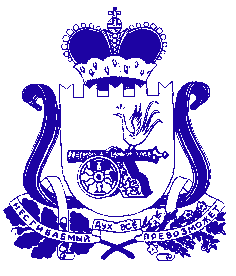 СОВЕТ ДЕПУТАТОВ БОГДАНОВСКОГО СЕЛЬСКОГО ПОСЕЛЕНИЯХОЛМ-ЖИРКОВСКОГО РАЙОНА СМОЛЕНСКОЙ ОБЛАСТИР Е Ш Е Н И Еот   12.09.2019 № 31           В целях  реализации Федерального закона «О развитии малого и среднего предпринимательства в Российской Федерации», во исполнение приказа Министерства экономического развития Российской Федерации от 20.04.2016 №264 «Об утверждении Порядка предоставления сведений об утвержденных перечнях государственного имущества и муниципального имущества», указанных в части 4 ст. 18 Федерального закона «О развитии малого и среднего предпринимательства в Российской Федерации», Совет депутатов Богдановского сельского поселения Холм-Жирковского района Смоленской области         РЕШИЛ:          1. Утвердить прилагаемый перечень имущества, находящегося в муниципальной собственности муниципального образования Богдановского сельского поселения Холм – Жирковского района Смоленской области, свободного от  прав третьих лиц (за исключением  имущественных прав субъектов малого и среднего предпринимательства).            2. Контроль за исполнением настоящего решения возложить на специалист 1 категории Администрации Богдановского  сельского поселения Холм-Жирковского района Смоленской области (Шарыкина Е.П.).           3. Настоящее решение вступает в силу после дня его подписания.Глава муниципального образованияБогдановского сельского поселенияХолм-Жирковского районаСмоленской области                                                                              В.М. Персидский                                                                                                                                                                                                                                                                      УТВЕРЖДЕНО:               решением Совета депутатов Богдановского сельского поселения         Холм-Жирковского района Смоленской области               от 12.09.2019  №31 форма перечня муниципального  имущества, муниципального образования Богдановского сельского поселения Холм-Жирковского района Смоленской области, предназначенного для  предоставления во владение и (или) в пользование субъектам малого и  среднего предпринимательства и организациям, образующим инфраструктуру поддержки субъектов  малого и среднего предпринимательства. СОВЕТ ДЕПУТАТОВ БОГДАНОВСКОГО СЕЛЬСКОГО ПОСЕЛЕНИЯХОЛМ-ЖИРКОВСКОГО РАЙОНА СМОЛЕНСКОЙ ОБЛАСТИР Е Ш Е Н И Еот 29.10.2019  № 32 	Рассмотрев протест Прокуратуры Холм-Жирковского района Смоленской области от 19.09.2019 № 02-37-2019, в соответствии с Федеральным законом от 25 декабря 2008 года № 273-ФЗ «О противодействии коррупции», Постановлением Правительства Российской Федерации от 09.01.2014 №10 «О порядке сообщения отдельными категориями лиц о получении подарка в связи с протокольными мероприятиями, служебными командировками и другими официальными мероприятиями, участие в которых связано с исполнением ими служебных (должностных) обязанностей, сдачи и оценки подарка, реализации (выкупа) и зачисления средств, вырученных от его реализации» (с изменениями и дополнениями), Совет депутатов Богдановского сельского поселения Холм-Жирковского района Смоленской области 	Р Е Ш И Л: 	1. Внести в решение Совета депутатов Богдановского сельского поселения Холм-Жирковского района Смоленской области от 22.09.2016
№ 17  «Об утверждении Положения о сообщении отдельными категориями лиц о получении подарка в связи с их должностным положением или исполнением ими служебных (должностных) обязанностей, сдачи и оценки подарка, реализации (выкупа) и зачисления средств, вырученных от его реализации»  следующие изменения и дополнения: 	1) в абзаце 3 пункта 2 слова «получение подарка в связи с должностным положением или в связи с исполнением служебных (должностных) обязанностей» заменить словами «получение подарка в связи с протокольными мероприятиями, служебными командировками и другими официальными мероприятиями, участие в которых связано с исполнением служебных (должностных) обязанностей»; 	2) пункт 3 изложить в следующей редакции: 	«3.  Лица, замещающие муниципальные должности, служащие, работники не вправе получать подарки от физических (юридических) лиц в связи с их должностным положением или исполнением ими служебных (должностных) обязанностей, за исключением подарков, полученных в связи с протокольными мероприятиями, служебными командировками и другими официальными мероприятиями, участие в которых связано с исполнением ими служебных (должностных) обязанностей.»;           3) в пункте 4 после слов «уведомлять обо всех случаях получения подарка в связи» дополнить словами «с протокольными мероприятиями, служебными командировками и другими официальными мероприятиями, участие в которых связано»;          4) в абзаце 1 пункта 5 после слов «Уведомление о получении подарка в связи» дополнить словами «с протокольными мероприятиями, служебными командировками и другими официальными мероприятиями, участие в которых связано»;          5) дополнить пунктом 7.1 следующего содержания:         «7.1. Подарок, полученный лицом, замещающим муниципальную должность, независимо от его стоимости, подлежит передаче на хранение в порядке, предусмотренном пунктом 7 настоящего положения.»;         6) дополнить пунктом 12.1. следующего содержания:         «12.1. В случае если в отношении подарка, изготовленного из драгоценных металлов и (или) драгоценных камней, не поступило от лиц, замещающих муниципальные  должности, государственных служащих заявление, указанное в пункте 11  настоящего положения, либо в случае отказа указанных лиц от выкупа такого подарка, подарок, изготовленный из драгоценных металлов и (или) драгоценных камней, подлежит передаче уполномоченным структурным подразделением (уполномоченными органом или организацией) в федеральное казенное учреждение «Государственное учреждение по формированию Государственного фонда драгоценных металлов и драгоценных камней Российской Федерации, хранению, отпуску и использованию драгоценных металлов и драгоценных камней (Гохран России) при Министерстве финансов Российской Федерации» для зачисления в Государственный фонд драгоценных металлов и драгоценных камней Российской Федерации.». 	2. Настоящее решение вступает в силу после обнародования.Глава муниципального образованияБогдановского сельского поселенияХолм-Жирковского районаСмоленской области                                                                              В.М. ПерсидскийСОВЕТ ДЕПУТАТОВ БОГДАНОВСКОГО СЕЛЬСКОГО ПОСЕЛЕНИЯХОЛМ-ЖИРКОВСКОГО РАЙОНА СМОЛЕНСКОЙ ОБЛАСТИР Е Ш Е Н И Еот  29.10.2019  № 33         В соответствии с Федеральным законом от 6 октября 2003 года №131-ФЗ «Об общих принципах организации местного самоуправления в Российской Федерации», областным законом от 29 ноября 2007 года N 114-з «О наделении органов местного самоуправления муниципальных районов и городских округов Смоленской области государственными полномочиями по обеспечению детей-сирот и детей, оставшихся без попечения родителей, лиц из числа детей-сирот и детей, оставшихся без попечения родителей, жилыми помещениями», Уставом Богдановского сельского поселения Холм-Жирковского района Смоленской области, Положением о порядке управления и распоряжения имуществом, находящимся в собственности Богдановского сельского поселения Холм-Жирковского района  Смоленской  области, утвержденным решением Совета депутатов Богдановского сельского поселения Холм-Жирковского района  Смоленской  области от 13.11.2012 г  №39, в связи с передачей полномочий по обеспечению детей-сирот и детей, оставшихся без попечения родителей, лиц из числа детей-сирот и детей, оставшихся без попечения родителей, жилыми помещениями, муниципальному образованию «Холм-Жирковский район» Смоленской области, Совет депутатов Богдановского сельского поселения Холм-Жирковского района Смоленской области          Р Е Ш И Л:          1. Передать в  муниципальную собственность муниципального образования «Холм-Жирковский район» Смоленской области имущество казны   муниципального образования Богдановского сельского поселения Холм-Жирковского района Смоленской области согласно Приложению № 1 к решению.         2. Приемку-передачу осуществить в установленном законодательством порядке.         3.     Контроль  за исполнением настоящего решения оставляю за собой.         4.  Разместить настоящее решение на официальном сайте органов местного самоуправления Богдановского сельского поселения Холм-Жирковского района Смоленской области.Глава муниципального образованияБогдановского сельского поселенияХолм-Жирковского районаСмоленской области                                                                              В.М. ПерсидскийПриложение №1к решению Совета депутатов Богдановского сельского поселения Холм-Жирковского района Смоленской области от 29.10.2019  №  33   ПЕРЕЧЕНЬимущества казны муниципального образования Богдановского сельского поселения Холм-Жирковского района Смоленской области, передаваемого в муниципальную собственность муниципального образования «Холм-Жирковский район» Смоленской области. СОВЕТ ДЕПУТАТОВ БОГДАНОВСКОГО СЕЛЬСКОГО ПОСЕЛЕНИЯХОЛМ-ЖИРКОВСКОГО РАЙОНА СМОЛЕНСКОЙ ОБЛАСТИР Е Ш Е Н И Еот  29.10.2019  № 34 	В соответствии с областным законом от 31 марта 2009 года № 9-ФЗ «О гарантиях осуществления полномочий депутата, члена выборного органа местного самоуправления, выборного должностного лица местного самоуправления в Смоленской области», областным законом от 3 мая 2005года № 29-з «О государственных должностях Смоленской области и о государственной гражданской службе Смоленской области» (в редакции областного закона от 12 сентября 2019 года №73-з), Совет депутатов Богдановского сельского поселения Холм-Жирковского района Смоленской области 	Р Е Ш И Л:          1. Внести в пункт 1 решения Совета депутатов Богдановского сельского поселения Холм-Жирковского района Смоленской области от «28» июня 2019 года № 9 «Об установлении размеров должностных окладов и размеров  дополнительных выплат муниципальным служащим органов местного самоуправления Богдановского сельского поселения Холм-Жирковского района Смоленской области» следующее изменение, заменив слова "11804 рублей" словами "12312 рублей".         2. Настоящее решение вступает в силу после дня подписания и распространяется на правоотношения возникшие с 1 октября 2019 года.Глава муниципального образованияБогдановского сельского поселенияХолм-Жирковского районаСмоленской области                                                                              В.М. Персидский. СОВЕТ ДЕПУТАТОВ БОГДАНОВСКОГО СЕЛЬСКОГО ПОСЕЛЕНИЯХОЛМ-ЖИРКОВСКОГО РАЙОНА СМОЛЕНСКОЙ ОБЛАСТИР Е Ш Е Н И Еот  29.10.2019  № 35            Рассмотрев ходатайство Администрации Томского сельского поселения Холм – Жирковского района Смоленской области о внесении изменений в местный бюджет,  Совет депутатов Богдановского сельского поселения Холм – Жирковского района Смоленской области          Р Е Ш И Л:           Внести следующие изменения в решение Совета депутатов Томского сельского поселения Холм – Жирковского района Смоленской области от 27.12.2018 № 44 «О бюджете муниципального образования Томского сельского поселения Холм – Жирковского района Смоленской области на 2019 год и на плановый период 2020 и 2021 годов»:           1. Пункт 1 статьи 1 изложить в следующей редакции:         «1.Утвердить основные характеристики  бюджета муниципального образования  Томского сельского поселения Холм-Жирковского  района Смоленской области (далее - местный бюджет) на 2019 год:         1) общий объем доходов  местного бюджета   в сумме 2 365,3 тыс. рублей, в том числе объем безвозмездных поступлений в сумме 1 521,1 тыс. рублей, из которых объем получаемых межбюджетных трансфертов – 1 521,1 тыс. рублей;         2) общий объем расходов местного бюджета  в   сумме   2 365,3 тыс. рублей;         3) дефицит местного бюджета в сумме 0,0 тыс. рублей».          2. Приложение 10 «Распределение бюджетных ассигнований по разделам, подразделам, целевым статьям (муниципальным программам и непрограммным направлениям деятельности), группам (группам и подгруппам) видов расходов классификации расходов бюджетов на 2019 год» изложить в новой редакции в связи с изменением в расходной части бюджета и изменениями лимитов  (прилагается).         3. Приложение 12 «Распределение бюджетных ассигнований по целевым статьям (муниципальным программам и непрограммным направлениям деятельности), группам (группам и подгруппам) видов расходов классификации расходов бюджетов на 2019 год» изложить в новой редакции в связи с изменением в расходной части бюджета и изменениями лимитов (прилагается).       4. Приложение 14 «Ведомственная структура расходов местного  бюджета (распределение бюджетных ассигнований по главным распорядителям бюджетных средств, разделам, подразделам, целевым статьям (муниципальным программам и непрограммным направлениям деятельности), группам (группам и подгруппам) видов расходов классификации расходов бюджетов) на 2019 год» изложить в новой редакции в связи с изменением в расходной части бюджета и изменениями лимитов (прилагается).       5. Приложение 16 «Распределение бюджетных ассигнований по муниципальным программам и непрограммным направлениям деятельности на 2019 год» изложить в новой редакции  в связи с изменением в расходной части бюджета и изменениями лимитов (прилагается).Глава муниципального образованияБогдановского сельского поселенияХолм-Жирковского районаСмоленской области                                                                              В.М. ПерсидскийПояснительная запискак решению Совета депутатов Томского сельского поселения  от 29.10.2019 № 35 «О внесении изменений в решение Совета депутатов Томского сельского поселения Холм – Жирковского района Смоленской области от 27.12.2018 № 44 «О бюджете муниципального образования Томского сельского поселения Холм – Жирковского района Смоленской области на 2019 год и на плановый период 2020 и 2021 годов».»:Доходы бюджета муниципального образования Томского сельского поселения утверждены на 2019 год в общей сумме 2 365,3 тыс. рублей, в том числе объем безвозмездных поступлений в сумме 1 521,1 тыс. рублей. Из которых объем получаемых межбюджетных трансфертов  1 521,1 тыс. рублей.Решением утвержден общий объем расходов бюджета муниципального  образования на 2019 год в сумме 2 365,3  тыс. рублей.Перераспределение лимитов(поправки к бюджету Томского сельского поселения). СОВЕТ ДЕПУТАТОВ БОГДАНОВСКОГО СЕЛЬСКОГО ПОСЕЛЕНИЯХОЛМ-ЖИРКОВСКОГО РАЙОНА СМОЛЕНСКОЙ ОБЛАСТИР Е Ш Е Н И Еот  29.10.2019 № 36Об исполнении бюджета  муниципального образованияТомского сельского поселенияХолм-Жирковского района Смоленской областиза  девять месяцев 2019 года            Заслушав и обсудив информацию  старшего менеджера Сафроновой Т.Н.. об исполнении бюджета муниципального образования за девять месяцев 2019 года, решение постоянной комиссии по  бюджету  Совет депутатов Богдановского сельского поселения Холм-Жирковского района Смоленской области               Р Е Ш И Л:         Отчет об исполнении бюджета муниципального образования Томского сельского поселения Холм-Жирковского района Смоленской области за девять месяцев 2019 года  по доходам  в сумме 1634,3 тыс. рублей (69,10 % к годовому назначению) и по расходам в сумме 1425,3 тыс. руб. (60,23 % к годовому плану) с превышением доходов над расходами (профицит бюджета) в сумме 209,0 тыс. руб. принять к сведению.Глава муниципального образованияБогдановского сельского поселенияХолм-Жирковского районаСмоленской области                                                                              В.М. ПерсидскийПояснительная запискаДОХОДЫ          В бюджет  муниципального образования Томского сельского поселения Холм-Жирковского района Смоленской области  на 01.10.2019 года поступило  доходов  на сумму 1634,3 тыс. рублей, или 69,1 % к годовому плановому назначению (2365,2 тыс. рублей).          Налоговые доходы исполнены в сумме 487,6 тыс. рублей или на 57,8 процента к утвержденным годовым назначениям (844,2 тыс. рублей).            Исполнение фактических поступлений обеспечено за счет основных доходных источников:           Доходы от уплаты акцизов на дизельное топливо,  подлежащие распределению между бюджетами субъектов Российской Федерации и местными бюджетами с учетом установленных дифференцированных нормативов отчислений в местные бюджеты 204,4 тыс. руб. при плане 191,8 тыс. руб. или на 106,6 процента.          Доходы от уплаты акцизов на моторные масла, для дизельных и (или) карбюраторных (инжекторных) двигателей,  подлежащие распределению между бюджетами субъектов Российской Федерации и местными бюджетами с учетом установленных дифференцированных нормативов отчислений в местные бюджеты 1,6 тыс. руб. при плане 1,3 тыс. руб. или на 119,5 процента.              Доходы от уплаты акцизов на автомобильный бензин,  подлежащие распределению между бюджетами субъектов Российской Федерации и местными бюджетами с учетом установленных дифференцированных нормативов отчислений в местные бюджеты   280,2  тыс. руб. при плане 371,3 тыс. руб. или на 75,5 процента.              Доходы от уплаты акцизов на прямогонный бензин,  подлежащие распределению между бюджетами субъектов Российской Федерации и местными бюджетами с учетом установленных дифференцированных нормативов отчислений в местные бюджеты  -34,6 тыс. руб. при плане -35,3 тыс. руб. или на 97,9 процента. Налога на доходы физических лиц  15,7  тыс. руб. при плане  17,2 тыс. руб. или на 91,5  процента.        Налог на имущество физических лиц 1,0 тыс. руб. при плане 10,5 тыс. руб. или на 9,3 процента.Земельный налог 19,3 тыс. руб. при плане 287,4 тыс. руб. или на 6,7 процента.       Из общей суммы доходов безвозмездные поступления составили 1146,7 тыс. рублей или 75,4 процента к уточненным годовым назначениям (1 521 тыс. рублей), из них:       - дотации бюджетам поселений на выравнивание бюджетной обеспеченности 1095,3 тыс. рублей;       - субвенции бюджетам поселений на осуществление первичного воинского учета на территориях, где отсутствуют военные комиссариаты в сумме 6,4 тыс. руб.;       - прочие межбюджетные трансферты, передаваемые бюджетам поселений 45,0.РАСХОДЫ        Расходы бюджета муниципального образования Томского сельского поселения Холм-Жирковского района за девять месяцев 2019 года исполнены в сумме 1425,3 тыс. рублей или 60,2 % к годовому плану (2365,3) тыс. руб.         В разрезе отраслей исполнение характеризуется следующими показателями:ОБЩЕГОСУДАРСТВЕННЫЕ ВОПРОСЫРасходы на функционирование высшего должностного лица субъекта Российской Федерации и муниципальных образований составили 260,4 тыс. рублей или 56,1 процента к годовому плану (464,5 тыс. рублей). Расходы на функционирование Правительства Российской Федерации, высших исполнительных органов государственной власти субъектов Российской Федерации, местных администраций  составили 811,7 тыс. рублей или 65,4 процента к годовому плану (1240,7 тыс. рублей). Финансирование обеспечения деятельности финансовых, налоговых и таможенных органов  и органов финансово (финансово-бюджетного) надзора составило 18,3 тыс. рублей или 100,0 процентов к годовому плану (18,3 тыс. рублей).Финансирование  обеспечения проведения выборов и референдумов составило 79,7 тыс. рублей или 100,0 процентов к годовому плану (79,7 тыс. рублей).НАЦИОНАЛЬНАЯ ОБОРОНАРасходы на финансирование по осуществлению первичного воинского учета на территориях, где отсутствуют военные комиссариаты,  составили 6,4 тыс. рублей или 40,9 процентов к годовому плану (15,7 тыс. рублей). НАЦИОНАЛЬНАЯ ЭКОНОМИКАРасходы на содержание автомобильных дорог в границах поселений составили 235,4 тыс. рублей или 44,5 процента к годовому плану (529,1 тыс. рублей).ЖИЛИЩНО-КОММУНАЛЬНОЕ ХОЗЯЙСТВОРасходы на финансирование по жилищно-коммунальному хозяйству составили 13,3 тыс. руб. или 76,9 процентов к годовому плану (17,3 тыс. руб.), в том числе по подразделу «Благоустройство»  - 4,0 тыс. руб. или 0,0 процентов, по подразделу «Жилищное хозяйство» - 13,3 тыс. руб. или 100,0 процентов .Глава муниципального образованияБогдановского сельского поселенияХолм-Жирковского районаСмоленской области	                                                                    В.М.Персидский. СОВЕТ ДЕПУТАТОВ БОГДАНОВСКОГО СЕЛЬСКОГО ПОСЕЛЕНИЯХОЛМ-ЖИРКОВСКОГО РАЙОНА СМОЛЕНСКОЙ ОБЛАСТИР Е Ш Е Н И Еот  29.10.2019  № 37            Заслушав и обсудив отчет бухгалтера Администрации муниципального образования Батуринского сельского поселения Холм-Жирковского района Смоленской области Пахоменковой Е.М. об исполнении бюджета муниципального образования Батуринского сельского поселения Холм-Жирковского района Смоленской области за 9 месяцев 2019 года, решение постоянной комиссии по  бюджету, налогам и финансам,  Совет депутатов Богдановского  сельского поселения Холм-Жирковского района Смоленской области               Р Е Ш И Л:         Отчет об исполнении бюджета муниципального образования Батуринского сельского поселения Холм-Жирковского района Смоленской области за 9 месяцев 2019 года  по доходам  в сумме 1468,5 тыс. рублей    (68,60 % к годовому назначению 2 140,6 тыс.рублей) и по расходам в сумме 1 444,7 тыс. рублей (47,04 % к годовому плану 3071,3 рублей) с превышением доходов над расходами (профицит бюджета ) в сумме 23,8 тыс.рублей  принять к сведению.Глава муниципального образованияБогдановского сельского поселенияХолм-Жирковского районаСмоленской области                                                                              В.М. ПерсидскийПояснительная запискак    решению Совета депутатов Богдановского сельского поселения Холм-Жирковского района Смоленской области от ... №   «Об исполнении бюджета муниципального образования Батуринского сельского поселения Холм-Жирковского района Смоленской области за 9 месяцев 2019 года»ДОХОДЫ         В бюджет  муниципального образования Батуринского сельского поселения Холм-Жирковского района Смоленской области  на 01.10.2019 года поступило  доходов  на сумму 1 468,5 тыс. рублей, или 68,60 % к годовому плановому назначению (2 140,6 тыс. рублей).Налоговые доходы       Исполнены в сумме 331,0 тыс. рублей или на 85,33 процента к утвержденным годовым назначениям (387,9 тыс. рублей).          Исполнение фактических поступлений обеспечено за счет основных доходных источников:         Доходы от уплаты акцизов на дизельное топливо,  подлежащие распределению между бюджетами субъектов Российской Федерации и местными бюджетами с учетом установленных дифференцированных нормативов отчислений в местные бюджеты 149,9 тыс. руб. при плане 140,6 тыс. руб.или на 106,61 процента.         Доходы от уплаты акцизов на моторные масла, для дизельных и (или) карбюраторных (инжекторных) двигателей,  подлежащие распределению между бюджетами субъектов Российской Федерации и местными бюджетами с учетом установленных дифференцированных нормативов отчислений в местные бюджеты 1,14 тыс. руб. при плане 1,00 тыс. руб. или на 114,0 процентов.            Доходы от уплаты акцизов на автомобильный бензин,  подлежащие распределению между бюджетами субъектов Российской Федерации и местными бюджетами с учетом установленных дифференцированных нормативов отчислений в местные бюджеты 205,39 тыс. руб. при плане 272,20 тыс. руб. или на 75,46 процента.             Доходы от уплаты акцизов на прямогонный бензин,  подлежащие распределению между бюджетами субъектов Российской Федерации и местными бюджетами с учетом установленных дифференцированных нормативов отчислений в местные бюджеты  -25,34 тыс. руб. при плане -25,90 тыс. руб. или на 97,84 процента. Налога на доходы физических лиц  8,63 тыс. руб. при плане  11,90 тыс. руб. или на 72,52 процента.          Налог на имущество физических лиц 2,23 тыс. руб. при плане 14,20 тыс. руб. или на 15,70 процента.          Земельный налог 18,90 тыс. руб. при плане 264,60 тыс. руб. или на 7,14 процента.           Из общей суммы доходов безвозмездные поступления составили 1 101,94 тыс. рублей или 75,37 процента к уточненным годовым назначениям (1462,00 тыс. рублей), из них            -дотации бюджетам поселений на выравнивание бюджетной обеспеченности 1 067,60 тыс. руб.          - субвенции бюджетам поселений на осуществление первичного воинского учета на территориях, где отсутствуют военные комиссариаты в сумме 2,6 тыс. руб.;-прочие межбюджетные трансферты передаваемые бюджетам сельских поселений в сумме 31,70 тыс. руб.РАСХОДЫ        Расходы бюджета муниципального образования Батуринского сельского поселения Холм-Жирковского района за 9 месяцев 2019 года исполнены в сумме 1 444,6  тыс. рублей или 47,04 процента  к годовому плану  (3 071,3 тыс. рублей.          В разрезе отраслей исполнение характеризуется следующими показателями:ОБЩЕГОСУДАРСТВЕННЫЕ ВОПРОСЫ         Расходы на функционирование высшего должностного лица субъекта Российской Федерации и муниципальных образований составили 268,60 тыс. рублей или 57,82 процента к годовому плану (464,51 тыс. рублей).          Расходы на функционирование Правительства Российской Федерации, высших исполнительных органов государственной власти субъектов Российской Федерации, местных администраций  составили 704,30 тыс. рублей или 59,52 процента к годовому плану (1 183,28 тыс. рублей).         Финансирование обеспечения деятельности финансовых, налоговых и таможенных органов  и органов финансово (финансово-бюджетного) надзора составило 18,3 тыс. рублей или 100,0 процентов к годовому плану (18,3 тыс. рублей).ОБЕСПЕЧЕНИЕ ПРОВЕДЕНИЯ ВЫБОРОВ И РЕФЕРЕНДУМОВ         Расходы на проведение выборов и референдумов составили 79,7 тыс. рублей или 100 процентов к годовому плану (79,7 тыс. рублей).НАЦИОНАЛЬНАЯ ОБОРОНА        Расходы на финансирование по осуществлению первичного воинского учета на территориях, где отсутствуют военные комиссариаты,  составили 2,6 тыс. рублей или 37,7 процента к годовому плану (6,9 тыс. рублей).НАЦИОНАЛЬНАЯ ЭКОНОМИКА          Расходы на содержание автомобильных дорог в границах поселений составили 371,09 тыс. рублей или 28,14 процента к годовому плану (1 318,65 тыс. рублей).. СОВЕТ ДЕПУТАТОВ БОГДАНОВСКОГО СЕЛЬСКОГО ПОСЕЛЕНИЯХОЛМ-ЖИРКОВСКОГО РАЙОНА СМОЛЕНСКОЙ ОБЛАСТИР Е Ш Е Н И Еот 29.10. 2019  № 38                                                 Рассмотрев ходатайство Администрации  Батуринского сельского поселения Холм-Жирковского района Смоленской области и комиссии по бюджету Совета депутатов Богдановского сельского поселения Холм-Жирковского района Смоленской области о внесении изменений в бюджет, Совет депутатов Богдановского  сельского поселения Холм-Жирковского района Смоленской области               Р Е Ш И Л:           Внести следующие изменения в решение Совета депутатов Батуринского сельского поселения Холм-Жирковского района Смоленской области от 27.12.2018 года № 34 «О бюджете муниципального образования Батуринского сельского поселения Холм-Жирковского района Смоленской области на 2019 год и на плановый период 2020 и 2021 годов».           1.   Пункт 1 статьи 1 изложить в следующей редакции:          1. «Утвердить основные характеристики бюджета муниципального образования  Батуринского сельского поселения Холм-Жирковского района  Смоленской области   (далее - местный бюджет) на 2019 год»           1) общий объем доходов  местного бюджета на 2019 год  в сумме 2 140,6 тыс. рублей, в том числе объем безвозмездных поступлений в сумме 1 462,0   тыс. рублей, из которых объём получаемых межбюджетных трансфертов – 1 462,0 тыс. рублей.           2) общий объем расходов местного бюджета  на 2019 год в сумме  3 071,4 тыс. рублей.           3) дефицит местного бюджета в 930,8 тыс. рублей.2. Приложение № 10 «Распределение бюджетных ассигнований по разделам, подразделам, целевым статьям (муниципальным программам и не программным направлениям деятельности), группам (группам и подгруппам)  видов расходов классификации расходов бюджетов   на 2019 год» изложить в новой редакции.3. Приложение № 12 «Распределение бюджетных ассигнований по целевым статьям (муниципальным программам и не программным направлениям деятельности), группам (группам и подгруппам) видов расходов классификации расходов бюджетов     на 2019 год» изложить в новой редакции. 4. Приложение № 14 «Ведомственная структура  расходов местного бюджета (распределение бюджетных ассигнований по главным распорядителям бюджетных средств, разделам, подразделам, целевым статьям (муниципальным программам и не программным направлениям деятельности), группам (группам и подгруппам) видов расходов классификации расходов бюджетов) на 2019 год » изложить в новой редакции.5.Приложение №16 «Распределение бюджетных ассигнований по муниципальным программам и не программным направлениям деятельности на 2019 год» изложить в новой редакции.Глава муниципального образованияБогдановского сельского поселенияХолм-Жирковского районаСмоленской области                                                                              В.М. ПерсидскийПояснительная запискак решению  Совета депутатов Богдановского  сельского поселения Холм-Жирковского района Смоленской области от 29.10.2019 № 38 «О внесении изменений в решение Совета депутатов Батуринского сельского поселения Холм-Жирковского района Смоленской области от 27.12.2018г. №34  «О бюджете муниципального образования Батуринского сельского поселения Холм-Жирковского района Смоленской области на 2019 год и на плановый период2020 и 2021годов».».         Доходы бюджета Батуринского сельского поселения Холм-Жирковского района Смоленской области утверждены на 2019 год в общей сумме 2 140,6 тыс. рублей, в том числе объем безвозмездных поступлений в сумме 1 462,0 тыс. рублей, из которых объём получаемых межбюджетных трансфертов 1 462,0 тыс. рублей.        Решением утвержден общий объем расходов бюджета муниципального образования на 2019 год в сумме 3 071,4 тыс. рублей.Перераспределение лимитов(поправки к бюджету Батуринского сельского поселения). СОВЕТ ДЕПУТАТОВ БОГДАНОВСКОГО СЕЛЬСКОГО ПОСЕЛЕНИЯХОЛМ-ЖИРКОВСКОГО РАЙОНА СМОЛЕНСКОЙ ОБЛАСТИР Е Ш Е Н И Еот  29.10.2019  № 39          Рассмотрев предложение Администрации Богдановского сельского поселения Холм – Жирковского района Смоленской области и комиссии по бюджету Совета депутатов Богдановского сельского поселения Холм – Жирковского района Смоленской области о внесении изменений в местный бюджет Совет депутатов Богдановского сельского поселения Холм – Жирковского района Смоленской области          Р Е Ш И Л:          Внести следующие изменения в решение Совета депутатов Богдановского сельского поселения Холм – Жирковского района Смоленской области от 26.12.2018 г. № 32 «О бюджете муниципального образования Богдановского сельского поселения Холм – Жирковского района Смоленской области на 2019 год и плановый период 2020 и 2021 годов»:            1. Пункт 1 статьи 1 изложить в следующей редакции:        «1.Утвердить основные характеристики  бюджета муниципального образования  Богдановского сельского поселения Холм-Жирковского  района Смоленской области (далее- местный бюджет) на 2019 год :         1) общий объем доходов  местного бюджета   в сумме 4201.6 тыс. рублей, в том числе объем безвозмездных поступлений в сумме 2486.9 тыс.рублей, из которых объем получаемых межбюджетных трансфертов 2486.9 тыс. рублей;         2) общий объем расходов местного бюджета  в   сумме 4476.6 тыс.рублей         3) предельный размер дефицита местного бюджета на 2019 год в сумме 275,0 тыс.руб., что составляет 16,0 % от общего объема доходов местного бюджета без учета безвозмездных поступлений в местный бюджет и  6,5 % от объема всех доходов местного бюджета.         2. Приложение 10 «Распределение бюджетных ассигнований по разделам, подразделам, целевым статьям (муниципальным программам и не программным направлениям деятельности), группам и подгруппам видов расходов классификации расходов бюджетов на 2019 год» изложить в новой редакции в связи с изменением в  расходной части бюджета и изменениями лимитов (прилагается).         3. Приложение 12 «Распределение бюджетных ассигнований по целевым статьям (муниципальных программам и не программным направлениям деятельности), группам (группам и подгруппам) видов расходов классификации расходов бюджетов на 2019 год изложить в новой редакции  в связи с изменением  в расходной части бюджета и изменениями лимитов (прилагается).         4. Приложение 14 «Ведомственная структура расходов местного бюджета (распределением бюджетных ассигнований по главным распорядителям бюджетных средств, разделам, подразделам, целевым статьям (муниципальным программам и непрограммным направлениям деятельности), группам (группам и подгруппам) видов расходов классификации расходов бюджетов) на 2019 год.» изложить в новой редакции в связи с изменением в  расходной части бюджета и изменениями лимитов (прилагается).                 5. Приложение 16 «Распределение бюджетных ассигнований по муниципальным программам и не программным направлениям деятельности на 2019 год» изложить в новой редакции в связи с изменением в  расходной части бюджета и изменениями лимитов (прилагается).Глава муниципального образованияБогдановского сельского поселенияХолм-Жирковского районаСмоленской области                                                                              В.М. ПерсидскийПояснительная запискак  решению  Совета депутатов Богдановского сельского поселенияот 29.10.2019 № 39 «О внесении изменений в решение Совета депутатов Богдановского сельского поселения Холм – Жирковского района Смоленской области от 26.12.2018 г. № 32 «О бюджете муниципального образования Богдановского сельского поселения Холм – Жирковского района Смоленской области на 2019 год и плановый период 2020 и 2021 годов»:       Общий объем доходов  местного бюджета   в сумме 4201,6 тыс. рублей, в том числе объем безвозмездных поступлений в сумме 2486,9 тыс.рублей, из которых объем получаемых межбюджетных трансфертов 2486,9 тыс. рублей;       Общий объем расходов местного бюджета  в   сумме 4476,6 тыс.рублей        Предельный размер дефицита местного бюджета на 2019 год в сумме 275,0 тыс.руб., что составляет 16,0 % от общего объема доходов местного бюджета без учета безвозмездных поступлений в местный бюджет и  6,5 % от объема всех доходов местного бюджета.         Изменение доходной и расходной части бюджета Богдановского сельского поселения Холм-Жирковского района Смоленской области РАСХОДЫ. СОВЕТ ДЕПУТАТОВ БОГДАНОВСКОГО СЕЛЬСКОГО ПОСЕЛЕНИЯХОЛМ-ЖИРКОВСКОГО РАЙОНА СМОЛЕНСКОЙ ОБЛАСТИР Е Ш Е Н И Еот  29.10.2019  № 40Об исполнении бюджета муниципального образованияБогдановского сельского поселенияХолм-Жирковского районаСмоленской области   за 9 месяцев 2019 года            Заслушав и обсудив информацию  специалиста 1 категории Администрации  Богдановского сельского поселения Холм-Жирковского района  Смоленской области Шарыкину Е.П. «Об исполнении бюджета муниципального образования Богдановского сельского поселения Холм-Жирковского района Смоленской области за 9 месяцев 2019 года, решение постоянной комиссии по  бюджету, налогам и финансам,  Совет депутатов Богдановского сельского поселения Холм-Жирковского района Смоленской области               РЕШИЛ:          Отчет об исполнении бюджета  муниципального образования Богдановского сельского поселения  Холм-Жирковского района Смоленской области за  9 месяцев 2019 года по доходам  в сумме  3 099 410,10  рублей  73,8 %  к годовому назначению 4 201 600,00 рублей и по расходам в сумме 2 634 253,61 рублей 58,8 % к годовому плану 4476 605,28 рублей принять к сведению. С превышением доходов над расходами (профицит в сумме    465,2 тыс.рублей)Глава муниципального образованияБогдановского сельского поселенияХолм-Жирковского районаСмоленской области                                                                              В.М. ПерсидскийПОЯСНИТЕЛЬНАЯ ЗАПИСКАк отчету об исполнении  местного бюджета                                                          Раздел 1.Общие итоги  исполнения  доходной  части  бюджета.      Исполнение бюджета по доходам на 01.10.2019 года характеризуются следующими показателями:        Всего на 2019 год доходов запланировано 4 201,6 тыс. рублей, на 01.10.2019 фактически исполнено 3099,4 тыс. рублей или 73,8 %. По сравнению с прошлым годом наблюдается увеличение доходной части на 175,8 тыс.рублей.        В отчетном периоде исполнение бюджета по налоговым и неналоговым доходам  выполнено  на73,2 %  (план 1714,7  факт 1254,9)  увеличение доходов на 126,4 тыс.рублей, по сравнению с 2018 годом, увеличение составило  10,1 %  (план  1650,6 тыс.рублей, факт 1128,5 тыс.рублей).        Исполнение фактических поступлений обеспечено за счет основных доходных источников:         Доходы от уплаты акцизов на дизельное топливо, подлежащие распределению между бюджетами субъектов Российской Федерации и местными бюджетами с учетом установленных дифференцированных нормативов отчислений в местные бюджеты запланированы в 2019 году в объеме 431,4 тыс. рублей на 01.10.2019 года  фактически поступило 459,8 тыс. рублей  или 106,6 % к плану 2019 г.        Доходы от уплаты акцизов на моторные масла для дизельных и (или) карбюраторных (инжекторных) двигателей, подлежащие распределению между бюджетами субъектов Российской Федерации и местными бюджетами с учетом установленных дифференцированных нормативов отчислений в местные бюджеты,  запланированы в 2019 году в объеме 3,0 тыс. рублей на 01.10.2019 года  фактически поступило 3,5 тыс. рублей или 116,5 %  к плану 2019 г.        Доходы от уплаты акцизов на атомобильный бензин, подлежащие распределению между бюджетами субъектов Российской Федерации и местными бюджетами с учетом  установленных дифференцированных нормативов отчислений в местные бюджеты запланированы в 2019 году в объеме  835,4 тыс. рублей на 01.10.2019 года  фактически поступило 630,2 тыс. рублей или 75,4 % к плану 2019 г.        Доходы от уплаты акцизов на прямогонный бензин, подлежащие распределению между бюджетами субъектов Российской Федерации  и местными бюджетами с учетом установленных дифференцированных нормативов отчислений в местные бюджеты запланированы в 2019 году в объеме  -79,5 тыс. рублей на 01.10.2019 года  фактически поступило  -77,8  тыс. рублей или  97,9 % к плану 2019 г.        Налог на доходы физических лиц с доходов, источником которых является налоговый агент, за исключением доходов, в отношении которых исчисление и уплата налога осуществляются в соответствии со статьями 227, 227.1 и 228 Налогового кодекса Российской Федерации  запланирован в 2019 году в объеме  211,2 тыс. рублей на 01.10.2019 года  фактически поступило 171,5 тыс. рублей или 81,2 % к плану 2019 г.        Налог на имущество физических лиц, взимаемый по ставкам, применяемым к объектам налогообложения, расположенным в границах сельских поселений (сумма платежа (перерасчеты, недоимка и задолженность по соответствующему платежу, в том числе по отмененному) запланирован в 2019 году в объеме  45,2 тыс. рублей  на 01.10.2019 года  фактически поступило 8,9 тыс. рублей  или  19,9 % к плану 2019 г.        Налог на имущество физических лиц, взимаемый по ставкам, применяемым к объектам налогообложения, расположенным в границах сельских поселений (пени по соответствующему платежу) запланирован в 2019 году в объеме 0 тыс. рублей на 01.10.2019 года  фактически поступило 0,1 тыс. рублей или 0 % к плану 2019 г.        Земельный налог с организаций, обладающих земельным участком, расположенным в границах сельских поселений (сумма платежа (перерасчеты, недоимка и задолженность по соответствующему платежу, в том числе по отмененному) запланирован в 2019 году в объеме 6,2 тыс. рублей на 01.10.2019 года  фактически поступило 13,9 тыс. рублей или 224,2 % к плану 2019 г.        Земельный налог с организаций, обладающих земельным участком, расположенным в границах сельских поселений (пени по соответствующему платежу) запланирован в 2019 году в объеме 0 тыс. рублей на 01.10.2019 года  фактически поступило 0,1 тыс. рублей или 0 % к плану 2019 г.        Земельный налог с физических лиц, обладающих земельным участком, расположенным в границах сельских поселений (сумма платежа (перерасчеты, недоимка и задолженность по соответствующему платежу, в том числе по отмененному) запланирован в 2019 году в объеме  261,8 тыс. рублей на 01.10.2019 года  фактически поступило 40,9 тыс. рублей или 15,6  % к плану 2019 г.        Земельный налог с физических лиц, обладающих земельным участком, расположенным в границах сельских поселений (пени по соответствующему платежу) запланирован в 2019 году в объеме 0 тыс. рублей на 01.10.2019 года  фактически поступило 0,6 тыс. рублей или 0 % к плану 2019 г.        Доходы от сдачи в аренду имущества, находящегося в оперативном управлении органов управления  сельских поселений и созданных ими учреждений (за исключением имущества муниципальных автономных учреждений) запланированы в 2019 году в объеме 0 тыс. рублей на 01.10.2019 года  фактически поступило 3,0  тыс. рублей или 0 % к плану 2019 г.         Уровень налоговых и неналоговых доходов в общем объеме доходов составил  -40,5 %, доля привлеченных средств, в виде безвозмездных поступлений составила – 59,5% (на 01.010.2018 года налоговые и неналоговые доходы составляли 42,0 %, привлеченные средства 58,0 %).Безвозмездные поступления запланированы в 2019 году в объеме 2 486,9 тыс. рублей, на 01.10.2019 г. фактически поступило 1844,5 тыс. рублей или 74,2 % к плану 2019 г.         Поступили:          -	дотации на выравнивание уровня бюджетной обеспеченности бюджета района 1824,5 тыс. рублей,             - Субвенции бюджетам поселений на осуществление первичного воинского учета – 20,0 тыс. рублейРаздел 2. Исполнение расходной части бюджета на  01.10 .2019 года.        Расходы бюджета на 2019 год определены в сумме 4476,6 тыс. рублей. на 01.10.2019 г. исполнены в сумме 2634,3 тыс. рублей, или на 58,8 % к годовому плану.Раздел 2.1. "Общегосударственные вопросы"       По подразделу 0102 «Функционирование высшего должностного лица органа местного самоуправления» на 2019 года предусмотрены ассигнования в размере 488,4 тыс. рублей, на 01.10.2019 г. фактические расходы составили 439,1 тыс.рублей или 89,9 %.(Заработная плата 353,6 тыс. руб., начисления на заработную плату 85,5 тыс. руб.)       По подразделу 0104 «Функционирование местных администраций» на 2019 год предусмотрены ассигнования в размере 1 985,8 тыс.рублей, на 01.10.2019 г. фактические расходы составили 1221,2 тыс.рублей или 61,5 % ( заработная плата 784,2 тыс. руб., начисления на заработную плату 231,8 тыс. рублей, услуги связи 14,4 тыс. руб. ,коммунальные услуги 67,9 тыс. руб. ,работы услуги по содержанию имущества 17,1 тыс. руб. ,прочие работы , услуги 37,6 тыс. руб., увеличение стоимости материальных запасов 65,8 тыс. руб., прочие расходы 2,3 тыс. рублей).       По подразделу 0106 «Обеспечение деятельности финансовых органов» на 2019 год предусмотрены ассигнования в размере 19,4 тыс. рублей, на 01.10.2019 г. фактические расходы составили 19,4 тыс. рублей или 100 % ( оплата контрольно-ревизионной комиссии, перечисления другим бюджетам бюджетной системы)       По подразделу 0107 «Обеспечение проведения выборов и референдумов» на 2019 год предусмотрены ассигнования  в  размере 79,7 тыс.рублей, на 01.10.2019 г.фактические расходы составили 79,7 тыс. рублей, что составило 100 %.Раздел 2.2. «Национальная  оборона»      По подразделу  0203  «Мобилизационная и вневойсковая подготовка» на 2019 год  предусмотрены  ассигнования  в  размере 54,3 тыс. рублей.  На 01.10.2019   фактические расходы  составили  20,1 тыс. руб.  (заработная  плата 15,4 тыс. руб., начисления на заработную плату 4,7 тыс. руб., увеличение стоимости материальных запасов 0 тыс. руб.)Раздел 2.3. «Национальная экономика»         По разделу 0409 «Дорожное хозяйство(дорожные фонды)» на 2019 г. предусмотрены ассигнования в сумме 1365,3 тыс. рублей, фактические расходы составили 710,8 тыс. рублей, что составило 52,1 %                              Раздел 2.4. «Жилищно-коммунальное хозяйство»         По  подразделу 0501 «Обеспечение мероприятий в области жилищно-коммунального хозяйства» на 2019 год  предусмотрены ассигнования в размере 12,0 тыс.рублей,  на 01.10.2019 г.фактические расходы  составили 0 тыс.рублей, что составило 0%        По подразделу 0502 «Благоустройство» на 2019 год предусмотрены ассигнования  в  размере 106,3 тыс.рублей, на 01.10.2019 г.фактические расходы составили 10,9 тыс. рублей, что составило 10,3%.По подразделу 0503 «Благоустройство» на 2019 год предусмотрены ассигнования  в  размере 333,6 тыс.рублей, на 01.10.2019 г.фактические расходы составили 127,7 тыс. рублей, что составило 38,3 %Раздел 2.5 «Социальная политика»        По подразделу 1001 « Пенсии, пособия, выплачиваемые работодателями, нанимателями бывшим работникам» на 2019 год предусмотрены ассигнования в размере 31,7 тыс. рублей, на 01.10.2019 г. фактические расходы составили 5,2 тыс. рублей, что составило 16,7 %.Раздел 3. Источники внутреннего финансирования дефицита бюджета        Дефицит бюджета утвержден на 2019 год в размере 0 тыс.рублей, с   учетом изменений дефицит на 01.10.2019 г. составил 275,0 тыс.рублей. Превышение доходов над расходами (профицит 465,2 тыс.рублей). Фактический остаток средств на расчетном счете на 01.10.2019 года – 976,2 тыс.рублей. В том числе:         -собственных средств -976,2 тыс.рублей;Глава муниципального образованияБогдановского сельского поселенияХолм-Жирковского районаСмоленской области                                                                                                  В.М. Персидский. СОВЕТ ДЕПУТАТОВ БОГДАНОВСКОГО СЕЛЬСКОГО ПОСЕЛЕНИЯХОЛМ-ЖИРКОВСКОГО РАЙОНА СМОЛЕНСКОЙ ОБЛАСТИР Е Ш Е Н И Еот  18.11.2019  № 41           Рассмотрев ходатайство Администрации Томского сельского поселения Холм – Жирковского района Смоленской области о внесении изменений в местный бюджет,  Совет депутатов Богдановского сельского поселения Холм – Жирковского района Смоленской области          Р Е Ш И Л:           Внести следующие изменения в решение Совета депутатов Томского сельского поселения Холм – Жирковского района Смоленской области от 27.12.2018 № 44 «О бюджете муниципального образования Томского сельского поселения Холм – Жирковского района Смоленской области на 2019 год и на плановый период 2020 и 2021 годов»:          1. Пункт 1 статьи 1 изложить в следующей редакции:         «1.Утвердить основные характеристики  бюджета муниципального образования  Томского сельского поселения Холм-Жирковского  района Смоленской области (далее - местный бюджет) на 2019 год:         1) общий объем доходов  местного бюджета   в сумме 2 462,7 тыс. рублей, в том числе объем безвозмездных поступлений в сумме 1 618,5 тыс. рублей, из которых объем получаемых межбюджетных трансфертов – 1 521,1 тыс. рублей;         2) общий объем расходов местного бюджета  в   сумме   2 462,7 тыс. рублей;         3) дефицит местного бюджета в сумме 0,0 тыс. рублей».          2. Пункт 1 статьи 11 изложить в следующей редакции:       «1. Утвердить объем бюджетных ассигнований на финансовое обеспечение реализации муниципальных программ в 2019 году в сумме 1884,47 тыс. рублей, в 2020 году в семе 1945,38 тыс. рублей, в 2021 году в сумме 2050,5 тыс. рублей.       3. Приложение 1 «Источники финансирования дефицита бюджета Томского сельского поселения Холм-Жирковского района Смоленской области на 2019 год» изложить в новой редакции в связи с изменением в доходной части бюджета (прилагается).        4. Приложение 3 «Перечень главных администраторов доходов бюджета муниципального  образования Томского сельского поселения Холм-Жирковского района Смоленской области» » изложить в новой редакции в связи с изменением в доходной части бюджета (прилагается).        5. Приложение 8 «Прогнозируемые безвозмездные поступления в  бюджет муниципального образования Томского сельского поселения Холм-Жирковского района Смоленской области на 2019 год» » изложить в новой редакции в связи с изменением в доходной части бюджета (прилагается).         6. Приложение 10 «Распределение бюджетных ассигнований по разделам, подразделам, целевым статьям (муниципальным программам и непрограммным направлениям деятельности), группам (группам и подгруппам) видов расходов классификации расходов бюджетов на 2019 год» изложить в новой редакции в связи с изменением в расходной части бюджета и изменениями лимитов  (прилагается).         7. Приложение 12 «Распределение бюджетных ассигнований по целевым статьям (муниципальным программам и непрограммным направлениям деятельности), группам (группам и подгруппам) видов расходов классификации расходов бюджетов на 2019 год» изложить в новой редакции в связи с изменением в расходной части бюджета и изменениями лимитов (прилагается).       8. Приложение 14 «Ведомственная структура расходов местного  бюджета (распределение бюджетных ассигнований по главным распорядителям бюджетных средств, разделам, подразделам, целевым статьям (муниципальным программам и непрограммным направлениям деятельности), группам (группам и подгруппам) видов расходов классификации расходов бюджетов) на 2019 год» изложить в новой редакции в связи с изменением в расходной части бюджета и изменениями лимитов (прилагается).       9. Приложение 16 «Распределение бюджетных ассигнований по муниципальным программам и непрограммным направлениям деятельности на 2019 год» изложить в новой редакции  в связи с изменением в расходной части бюджета и изменениями лимитов (прилагается).Глава муниципального образованияБогдановского сельского поселенияХолм-Жирковского районаСмоленской области                                                                              В.М. ПерсидскийПояснительная запискак решению Совета депутатов Богдановского сельского поселения  от 18.11.2019 №41 «О внесении изменений в решение Совета депутатов Томского сельского поселения Холм – Жирковского района Смоленской области от 27.12.2018 № 44 «О бюджете муниципального образования Томского сельского поселения Холм – Жирковского района Смоленской области на 2019 год и на плановый период 2020 и 2021 годов».»:      Доходы бюджета муниципального образования Томского сельского поселения утверждены на 2019 год в общей сумме 2 462,7 тыс. рублей, в том числе объем безвозмездных поступлений в сумме 1 618,5 тыс. рублей. Из которых объем получаемых межбюджетных трансфертов  1 521,1 тыс. рублей.      Решением утвержден общий объем расходов бюджета муниципального  образования на 2019 год в сумме 2 462,7  тыс. рублей.ДОХОДЫ                                                            ИТОГО:                                               97 368,00 РАСХОДЫ                                                            ИТОГО:                                               97368,00 . СОВЕТ ДЕПУТАТОВ БОГДАНОВСКОГО СЕЛЬСКОГО ПОСЕЛЕНИЯХОЛМ-ЖИРКОВСКОГО РАЙОНА СМОЛЕНСКОЙ ОБЛАСТИР Е Ш Е Н И Е18.11.2019  № 42          Рассмотрев предложение Администрации Богдановского сельского поселения Холм –Жирковского района Смоленской области и комиссии по бюджету Совета депутатов Богдановского сельского поселения Холм – Жирковского района Смоленской области о внесении изменений в местный бюджет Совет депутатов Богдановского сельского поселения Холм – Жирковского района Смоленской области          Р Е Ш И Л:          Внести следующие изменения в решение Совета депутатов Богдановского сельского поселения Холм – Жирковского района Смоленской области от 26.12.2018 г. № 32 «О бюджете муниципального образования Богдановского сельского поселения Холм – Жирковского района Смоленской области на 2019 год и плановый период 2020 и 2021 годов»:            1. Пункт 1 статьи 1 изложить в следующей редакции:         «1.Утвердить основные характеристики  бюджета муниципального образования  Богдановского сельского поселения Холм-Жирковского  района Смоленской области (далее- местный бюджет) на 2019 год :         1) общий объем доходов  местного бюджета   в сумме 4201.6 тыс. рублей, в том числе объем безвозмездных поступлений в сумме 2486.9 тыс.рублей, из которых объем получаемых межбюджетных трансфертов 2486.9 тыс. рублей;         2) общий объем расходов местного бюджета  в   сумме 4476.6 тыс.рублей        3) предельный размер дефицита местного бюджета на 2019 год в сумме 275,0 тыс.руб., что составляет 16,0 % от общего объема доходов местного бюджета без учета безвозмездных поступлений в местный бюджет и  6,5 % от объема всех доходов местного бюджета.         2. Пункт 1 статьи 11 изложить в следующей редакции:          1. Утвердить объем бюджетных ассигнований на финансовое обеспечение реализации муниципальных программ на 2019 год в сумме 3714,25 тыс. рублей.         2. Приложение 10 «Распределение бюджетных ассигнований по разделам, подразделам, целевым статьям (муниципальным программам и не программным направлениям деятельности), группам и подгруппам видов расходов классификации расходов бюджетов на 2019 год» изложить в новой редакции в связи с изменением в  расходной части бюджета и изменениями лимитов (прилагается).         3. Приложение 12 «Распределение бюджетных ассигнований по целевым статьям (муниципальных программам и не программным направлениям деятельности), группам (группам и подгруппам) видов расходов классификации расходов бюджетов на 2019 год изложить в новой редакции  в связи с изменением  в расходной части бюджета и изменениями лимитов (прилагается).         4. Приложение 14 «Ведомственная структура расходов местного бюджета (распределением бюджетных ассигнований по главным распорядителям бюджетных средств, разделам, подразделам, целевым статьям (муниципальным программам и непрограммным направлениям деятельности), группам (группам и подгруппам) видов расходов классификации расходов бюджетов) на 2019 год.» изложить в новой редакции в связи с изменением в  расходной части бюджета и изменениями лимитов (прилагается).                 5. Приложение 16 «Распределение бюджетных ассигнований по муниципальным программам и не программным направлениям деятельности на 2019 год» изложить в новой редакции в связи с изменением в  расходной части бюджета и изменениями лимитов (прилагается).Глава муниципального образованияБогдановского сельского поселенияХолм-Жирковского районаСмоленской области                                                                              В.М. ПерсидскийПояснительная запискак  проекту решения  Совета депутатов Богдановского сельского поселенияот 18.11.2019 №42 «О внесении изменений в решение Совета депутатов Богдановского сельского поселения Холм – Жирковского района Смоленской области от 26.12.2018 г. № 32 «О бюджете муниципального образования Богдановского сельского поселения Холм – Жирковского района Смоленской области на 2019 год и плановый период 2020 и 2021 годов»:       Общий объем доходов  местного бюджета   в сумме 4201,6 тыс. рублей, в том числе объем безвозмездных поступлений в сумме 2486,9 тыс.рублей, из которых объем получаемых межбюджетных трансфертов 2486,9 тыс. рублей;      Общий объем расходов местного бюджета  в   сумме 4476,6 тыс.рублей      Предельный размер дефицита местного бюджета на 2019 год в сумме 275,0 тыс.руб., что составляет 16,0 % от общего объема доходов местного бюджета без учета безвозмездных поступлений в местный бюджет и  6,5 % от объема всех доходов местного бюджета.       Изменение доходной и расходной части бюджета Богдановского сельского поселения Холм-Жирковского района Смоленской области РАСХОДЫ. СОВЕТ ДЕПУТАТОВ БОГДАНОВСКОГО СЕЛЬСКОГО ПОСЕЛЕНИЯХОЛМ-ЖИРКОВСКОГО РАЙОНА СМОЛЕНСКОЙ ОБЛАСТИР Е Ш Е Н И Еот  18.11.2019  № 43          В соответствии с Федеральным законом от 6 октября 2003 года №131-ФЗ «Об общих принципах организации местного самоуправления в Российской Федерации», областным законом от 29 ноября 2007 года N 114-з «О наделении органов местного самоуправления муниципальных районов и городских округов Смоленской области государственными полномочиями по обеспечению детей-сирот и детей, оставшихся без попечения родителей, лиц из числа детей-сирот и детей, оставшихся без попечения родителей, жилыми помещениями», Положением о порядке управления и распоряжения имуществом, находящимся в собственности Томского сельского поселения Холм-Жирковского района  Смоленской  области, утвержденным решением Совета депутатов Томского сельского поселения Холм-Жирковского района  Смоленской  области от 24.12.2014 №37, в связи с передачей полномочий по обеспечению детей-сирот и детей, оставшихся без попечения родителей, лиц из числа детей-сирот и детей, оставшихся без попечения родителей, жилыми помещениями, муниципальному образованию «Холм-Жирковский район» Смоленской области, Совет депутатов Богдановского сельского поселения Холм-Жирковского района Смоленской области         Р Е Ш И Л:          1. Передать в  муниципальную собственность муниципального образования «Холм-Жирковский район» Смоленской области имущество казны муниципального образования Томского сельского поселения Холм-Жирковского района Смоленской области согласно Приложению № 1 к решению.         2. Приемку-передачу осуществить в установленном законодательством порядке.         3. Контроль за исполнением настоящего решения оставляю за собой.Глава муниципального образованияБогдановского сельского поселенияХолм-Жирковского районаСмоленской области                                                                              В.М. ПерсидскийПриложение №1к решению Совета депутатов Богдановского сельского поселения Холм-Жирковского района Смоленской области от  18.11.2019 № 43     ПЕРЕЧЕНЬимущества казны муниципального образования Томского сельского поселения Холм-Жирковского района Смоленской области, передаваемого в муниципальную собственность муниципального образования «Холм-Жирковский район» Смоленской области. СОВЕТ ДЕПУТАТОВ БОГДАНОВСКОГО СЕЛЬСКОГО ПОСЕЛЕНИЯХОЛМ-ЖИРКОВСКОГО РАЙОНА СМОЛЕНСКОЙ ОБЛАСТИР Е Ш Е Н И Еот  18.11.2019    № 44 	В соответствии с Налоговым кодексом Российской Федерации (в редакции Федеральных законов от 15.04.2019 №63-ФЗ и от 29.09.2019 № 325-ФЗ), Уставом Богдановского сельского поселения Холм-Жирковского района Смоленской области, Совет депутатов Богдановского сельского поселения Холм-Жирковского района Смоленской области            Р Е Ш И Л: 	1. Внести в решение Совета депутатов Богдановского сельского поселения Холм-Жирковского района Смоленской области от 05.10.2010 № 42 «Об утверждении Положения, об установлении земельного налога на территории Богдановского сельского поселения Холм-Жирковского района Смоленской области» (в редакции решений Совета депутатов Богдановского сельского поселения Холм-Жирковского района Смоленской области от 06.07.2011 № 24, от 01.11.2012 № 37, от 06.03.2013 № 9, от 05.11.2013 № 32, от 10.11.2014  № 29, от 19.01.2016  №1, от 20.10.2016 г. № 19, от 03.05.2017 № 5, от 28.08.2017 № 13, от 29.09.2017 № 14, от 29.11.2017 № 20, от 12.02.2018 № 2, от 16.10.2018 № 25, от 06.11.2018 № 30, от 24.01.2019 №1) следующие изменения и дополнения: 	1.1. часть 2 статьи 4 признать утратившей силу; 	1.2. в статье 5: 	а) в части 1 слова «указанная в Едином государственном реестре недвижимости по состоянию на» заменить словами «внесенная в Единый государственный реестр недвижимости и подлежащая применению с»; 	б) часть 5 дополнить пунктом 10 следующего содержания: 	«10) физических лиц, имеющих трех и более несовершеннолетних детей.»; 	в) в части 6.1.: 	- в абзаце втором слова «до 1 ноября» заменить словами «не позднее 31 декабря» и дополнить предложением следующего содержания: «Уведомление о выбранном земельном участке может быть представлено в налоговый орган через многофункциональный центр предоставления государственных или муниципальных услуг.»; 	- абзац третий признать утратившим силу; 	1.3. часть 3 статьи 7 признать утратившей силу;  	1.4. в статье 9: 	а) в части 1 пункта 1:  	- подпункт 1.3. дополнить словами «(за исключением земельных участков, приобретенных (предоставленных) для индивидуального жилищного строительства, используемых в предпринимательской деятельности)»; 	- подпункт 1.4. изложить в следующей редакции: 	«1.4. не используемых в предпринимательской деятельности, приобретенных (предоставленных) для ведения личного подсобного хозяйства, садоводства или огородничества, а также земельных участков общего назначения, предусмотренных Федеральным законом от 29 июля 2017 года N 217-ФЗ «О ведении гражданами садоводства и огородничества для собственных нужд и о внесении изменений в отдельные законодательные акты Российской Федерации»;»; 	1.5. в статье 11: 	а) в части 1 слова «, если иное не предусмотрено пунктами 13 и 14 настоящей статьи» заменить словами «с учетом особенностей, установленных настоящей статьей»; 	б) в части 7 слова «к физическому лицу» исключить; 	в) в части 8: 	- в абзаце первом слова «- физические лица» исключить; 	- абзац второй изложить в следующей редакции: 	«Представление заявления о предоставлении налоговой льготы, подтверждение права налогоплательщика на налоговую льготу, рассмотрение налоговым органом такого заявления, направление налогоплательщику уведомления о предоставлении налоговой льготы либо сообщения об отказе от предоставления налоговой льготы осуществляются в порядке, аналогичном порядку, предусмотренному пунктом 3 статьи 361.1 настоящего Кодекса.»;	- абзац третий изложить в следующей редакции: 	«Формы заявлений налогоплательщиков - организаций и физических лиц о предоставлении налоговых льгот, порядок их заполнения, форматы представления таких заявлений в электронной форме, формы уведомления о предоставлении налоговой льготы, сообщения об отказе от предоставления налоговой льготы утверждаются федеральным органом исполнительной власти, уполномоченным по контролю и надзору в области налогов и сборов.»;  	- дополнить новым абзацем четвертым следующего содержания: 	«В случае, если налогоплательщик, относящийся к одной из категорий лиц, указанных в пунктах 2 - 4, 7 - 10 части 5 статьи 5 настоящего Положения, и имеющий право на налоговую льготу, в том числе в виде налогового вычета, не представил в налоговый орган заявление о предоставлении налоговой льготы или не сообщил об отказе от применения налоговой льготы, налоговая льгота предоставляется на основании сведений, полученных налоговым органом в соответствии с настоящим Кодексом и другими федеральными законами.»; 	г) часть 12 признать утратившей силу; 	д) дополнить частью 15 следующего содержания: 	«15. В случае, если сумма налога, исчисленная в отношении земельного участка в соответствии с настоящей статьей (без учета положений частей 6, 6.1, абзаца пятого части 8 настоящей статьи), превышает сумму налога, исчисленную в отношении этого земельного участка (без учета положений частей 6, 6.1, абзаца пятого части 8 настоящей статьи) за предыдущий налоговый период с учетом коэффициента 1,1, сумма налога подлежит уплате налогоплательщиками - физическими лицами в размере, равном сумме налога, исчисленной в соответствии с настоящей статьей (без учета положений частей 6, 6.1, абзаца пятого части 8 настоящей статьи) за предыдущий налоговый период с учетом коэффициента 1,1, а также с учетом положений частей 6, 6.1, абзаца пятого части 8 настоящей статьи, примененных к налоговому периоду, за который исчисляется сумма налога. 	Положения настоящего пункта не применяются при исчислении налога с учетом положений пунктов 13, 14 настоящей статьи.». 	2. Опубликовать настоящее решение в средстве массовой информации Богдановского сельского поселения Холм-Жирковского района Смоленской области «Народное слово». 	3. Настоящее решение вступает в силу с 1 января 2020 года, но не ранее чем по истечению одного месяца со дня его официального опубликования.Глава муниципального образованияБогдановского сельского поселенияХолм-Жирковского районаСмоленской области                                                                              В.М. Персидский. СОВЕТ ДЕПУТАТОВ БОГДАНОВСКОГО СЕЛЬСКОГО ПОСЕЛЕНИЯХОЛМ-ЖИРКОВСКОГО РАЙОНА СМОЛЕНСКОЙ ОБЛАСТИР Е Ш Е Н И Еот  18.11.2019   № 45  	В соответствии с Налоговым кодексом Российской Федерации (в редакции Федеральных законов от 15.04.2019 №63-ФЗ и от 29.09.2019 № 325-ФЗ), Совет депутатов Богдановского сельского поселения Холм-Жирковского района Смоленской области            Р Е Ш И Л: 	1. Внести в решение Совета депутатов Богдановского сельского поселения Холм-Жирковского района Смоленской области от 16.10.2018 № 26  «О 
налоге на имущество физических лиц на территории Богдановского сельского поселения Холм-Жирковского района Смоленской области» (в редакции решения Совета депутатов от 17.04.2019 № 9)  следующие изменения:  	1) в абзаце 6 подпункта 1 пункта 3 слово «предоставленных» и слово «дачных» исключить; 	2) в пункте 4.2.: 	а) абзац 6 изложить в следующей редакции: 	«Представление заявления о предоставлении налоговой льготы, подтверждение права налогоплательщика на налоговую льготу, рассмотрение налоговым органом такого заявления, направление налогоплательщику уведомления о предоставлении налоговой льготы либо сообщения об отказе от предоставления налоговой льготы осуществляются в порядке, аналогичном порядку, предусмотренному пунктом 3 статьи 361.1 настоящего Кодекса.»;  	б) в абзаце 7 после слов «в электронной форме» дополнить словами
«, формы уведомления о предоставлении налоговой льготы, сообщения об отказе от предоставления налоговой льготы». 	2. Опубликовать настоящее решение в средстве массовой информации Богдановского сельского поселения Холм-Жирковского района Смоленской области «Народное слово». 	3. Настоящее решение вступает в силу с 1 января 2020 года, но не ранее чем по истечению одного месяца со дня его официального опубликования.Глава муниципального образованияБогдановского сельского поселенияХолм-Жирковского районаСмоленской области                                                                              В.М. Персидский. СОВЕТ ДЕПУТАТОВ БОГДАНОВСКОГО СЕЛЬСКОГО ПОСЕЛЕНИЯХОЛМ-ЖИРКОВСКОГО РАЙОНА СМОЛЕНСКОЙ ОБЛАСТИР Е Ш Е Н И Еот  18.11.2019 № 46  	В соответствии с Федеральным законом от 24.07.2007 № 209-ФЗ «О развитии малого и среднего предпринимательства в Российской Федерации», в целях актуализации перечня муниципального имущества Богдановского сельского поселения Холм-Жирковского района Смоленской области, свободного от прав третьих лиц (за исключением права хозяйственного ведения, права оперативного управления, а также имущественных прав субъектов малого и среднего предпринимательства), предназначенного для передачи во владение и (или) пользование субъектам малого и среднего предпринимательства,  Совет депутатов Богдановского сельского поселения Холм-Жирковского района Смоленской области             Р Е Ш И Л: 	1. Внести в решение Совета депутатов Богдановского сельского поселения Холм-Жирковского района Смоленской области от 26.01.2017 № 1 «Об утверждении Порядка формирования, ведения, обязательного опубликования перечня муниципального имущества Богдановского сельского поселения Холм-Жирковского района Смоленской области, свободного от прав третьих лиц (за исключением права хозяйственного ведения, права оперативного управления, а также имущественных прав субъектов малого и среднего предпринимательства), предназначенного для передачи во владение и (или) пользование субъектам малого и среднего предпринимательства,  а также порядок и условия предоставления такого имущества в аренду» (в редакции решения Совет депутатов от 25.03.2019 № 7) следующие изменения и дополнения: 	1.1. в заголовке решения и в тексте слова «,  а также порядок и условия предоставления такого имущества в аренду» исключить; 	1.2. в Разделе 2: 	а) пункт 2.3.  изложить в следующей редакции:             «2.3. В Перечень включается следующее имущество:              2.3.1. Здания, строения, сооружения, нежилые помещения, земельные участки (за исключением земельных участков, предназначенных для ведения личного подсобного хозяйства, огородничества, садоводства, индивидуального жилищного строительства);	2.3.2. Земельные участки, в том числе из земель сельскохозяйственного назначения, размеры которых соответствуют предельным размерам, определенным в соответствии со статьей 11 Земельного кодекса Российской Федерации, в том числе предназначенные для реализации инвестиционных проектов в соответствии с законодательством Российской Федерации об инвестиционной деятельности, а также земельные участки, государственная собственность на которые не разграничена;        2.3.3. Объекты недвижимого имущества, подключенные к сетям инженерно-технического обеспечения и имеющие доступ к объектам транспортной инфраструктуры;        2.3.4. объекты недвижимого имущества, планируемые к использованию под административные, торговые или офисные цели, находящиеся в границах населенных пунктов;        2.3.5. Движимое имущество: оборудование, машины, механизмы, установки, инвентарь, инструменты, пригодные к эксплуатации по назначению с учетом их технического состояния, экономических характеристик и морального износа, срок службы которых на дату включения в Перечень муниципального имущества превышает 5 лет.»;       б)  пункт 2.4. изложить  в следующей редакции:       «2.4. В Перечень не включается следующее имущество:       2.4.1. Имущество, которое относится к вещам, которые теряют свои натуральные свойства в процессе использования (потребляемым вещам), к малоценному движимому имуществу, к имуществу, срок службы которого составляет менее пяти лет или его предоставление в аренду на срок пять и более лет в соответствии с законодательством Российской Федерации не допускается;       2.4.2. Движимое имущество, которое не обладает индивидуально-определенными признаками, позволяющими заключить в отношении него договор аренды.»;       в) первый абзац пункта 2.5. изложить в следующей редакции:       «Утверждение Перечня, внесение изменений в Перечень (в том числе ежегодное дополнение), а также исключение сведений об имуществе из Перечня осуществляются постановлением Администрации Богдановского сельского поселения Холм-Жирковского района Смоленской области на основании предложений Администрации Богдановского сельского поселения Холм-Жирковского района Смоленской, а также субъектов малого и среднего предпринимательства, некоммерческих организаций, выражающих интересы субъектов малого и среднего предпринимательства, институтов развития в сфере малого и среднего предпринимательства.»;        1.3. Раздел 4 признать утратившим силу.        2. Настоящее решение вступает в силу после дня подписания.Глава муниципального образованияБогдановского сельского поселенияХолм-Жирковского районаСмоленской области                                                                              В.М. Персидский. СОВЕТ ДЕПУТАТОВ БОГДАНОВСКОГО СЕЛЬСКОГО ПОСЕЛЕНИЯХОЛМ-ЖИРКОВСКОГО РАЙОНА СМОЛЕНСКОЙ ОБЛАСТИР Е Ш Е Н И Еот 18.11. 2019 № 47          В целях реализации положений Федерального закона от 24.07.2007 № 209-ФЗ «О развитии малого и среднего предпринимательства в Российской Федерации»,  Совет депутатов Богдановского сельского поселения Холм-Жирковского района Смоленской области         Р Е Ш И Л:         1. Утвердить прилагаемое Положение о порядке и условиях предоставления в аренду объектов муниципальной собственности Богдановского  сельского поселения Холм-Жирковского района Смоленской области, включенных в перечень имущества, находящегося в муниципальной  собственности Богдановского сельского поселения Холм-Жирковского района  Смоленской области, свободного от прав третьих лиц (за исключением права хозяйственного ведения, права оперативного управления, а также имущественных прав субъектов малого и среднего предпринимательства).       2. Настоящее решение вступает в силу после дня подписания и подлежит официальному обнародованию.Глава муниципального образованияБогдановского сельского поселенияХолм-Жирковского районаСмоленской области                                                                              В.М. ПерсидскийУтвержденоРешением Совета депутатов Богдановского сельского поселения Холм-Жирковского района Смоленской области от 18.11.2019 № 47Положениео порядке и условиях предоставления в аренду объектов муниципальной собственности Богдановского сельского поселения Холм-Жирковского района Смоленской области, включенных в перечень имущества, находящегося в муниципальной  собственности Богдановского сельского поселения Холм-Жирковского района  Смоленской области, свободного от прав третьих лиц (за исключением права хозяйственного ведения, права оперативного управления, а также имущественных прав субъектов малого и среднего предпринимательства).            1. Общие положения	1.1. Настоящим Положением в соответствии с Гражданским кодексом Российской Федерации, устанавливается порядок предоставления в аренду объектов муниципальной собственности Богдановского сельского поселения Холм-Жирковского района Смоленской области, включенных в перечень имущества, находящегося в муниципальной собственности Богдановского сельского поселения Холм-Жирковского района  Смоленской области, свободного от прав третьих лиц (за исключением права хозяйственного ведения, права оперативного управления, а также имущественных прав субъектов малого и среднего предпринимательства) (далее также - перечень), а также льготы для субъектов малого и среднего предпринимательства, являющихся сельскохозяйственными кооперативами или занимающихся социально значимыми видами деятельности, иными установленными областными государственными программами (подпрограммами) приоритетными видами деятельности.	Предоставление в аренду земельных участков, находящихся                                   в муниципальной собственности Богдановского сельского поселения Холм-Жирковского района Смоленской области, включенных в перечень, осуществляется в порядке, установленном Земельным кодексом Российской Федерации,  другими нормативными актами.            1.2. Объекты муниципальной собственности Богдановского сельского поселения Холм-Жирковского района Смоленской области, включенные в перечень (далее - объекты), предоставляются в аренду исключительно субъектам малого и среднего предпринимательства, соответствующим требованиям, установленным Федеральным законом «О развитии малого и среднего предпринимательства в Российской Федерации», за исключением субъектов малого и среднего предпринимательства, указанных в части 3 статьи 14 указанного Федерального закона, сведения о которых содержатся в едином реестре субъектов малого и среднего предпринимательства, а также организациям, образующим инфраструктуру поддержки субъектов малого и среднего предпринимательства.Перечень размещается на официальном сайте Богдановского сельского поселения Холм-Жирковского района Смоленской области, в информационно-телекоммуникационной сети «Интернет» (далее - сеть «Интернет») по адресу:                                     http://bogdanovskoe.admin-smolensk.ru в разделе «Малое и среднее предпринимательство».	1.3. Объекты сдаются в аренду следующими способами:	- путем предоставления муниципальных преференций в целях поддержки субъектов малого и среднего предпринимательства в виде передачи в аренду объектов без проведения торгов на право заключения договоров аренды в соответствии с пунктом 13 части 1 статьи 19 Федерального закона «О защите конкуренции»;	- по результатам торгов на право заключения договоров аренды, проводимых в порядке, установленном приказом Федеральной антимонопольной службы от 10.02.2010 № 67 «О порядке проведения конкурсов или аукционов на право заключения договоров аренды, договоров безвозмездного пользования, договоров доверительного управления имуществом, иных договоров, предусматривающих переход прав в отношении государственного или муниципального имущества, и перечне видов имущества, в отношении которого заключение указанных договоров может осуществляться путем проведения торгов в форме конкурса» (далее - приказ Федеральной антимонопольной службы от 10.02.2010 № 67).	1.4. Объекты предоставляются в аренду на срок не менее чем 5 лет, если иное не предусмотрено законодательством Российской Федерации. Срок действия договора аренды может быть уменьшен на основании поданного до заключения такого договора заявления лица, приобретающего права владения и (или) пользования объектом. 	1.5. Администрация Богдановского сельского поселения Холм-Жирковского района Смоленской области от имени собственника имущества - дает согласие на сдачу в аренду либо принимает решение о сдаче в аренду объекта недвижимого имущества общей площадью свыше 100 квадратных метров и объекта движимого имущества балансовой стоимостью по состоянию на последнюю отчетную дату, предшествующую дате принятия решения, свыше 500 000 рублей, которое оформляется постановлением Администрации Богдановского сельского поселения Холм-Жирковского района Смоленской области.	Общая площадь объекта, подлежащего сдаче в аренду, определяется как сумма его внутренних площадей согласно техническому паспорту. 	1.6. Арендодателями объектов выступают:	- уполномоченный орган - в отношении объекта, составляющего муниципальную казну муниципального образования Богдановского сельского поселения Холм-Жирковского района Смоленской области;	- муниципальное учреждение (далее - учреждение) либо муниципальное казенное предприятие (далее - казенное предприятие) - в отношении объекта, который находится у учреждения либо казенного предприятия в оперативном управлении;	- муниципальное  унитарное предприятие (далее - предприятие) - в отношении объекта, который находится у предприятия в хозяйственном ведении.             2. Предоставление муниципальной преференции в целях поддержки субъектов малого и среднего предпринимательства	2.1. Предоставление муниципальной преференции в целях поддержки субъектов малого и среднего предпринимательства в виде передачи в аренду объектов без проведения торгов на право заключения договоров аренды (далее также - государственная преференция) осуществляется в соответствии с пунктом 13 части 1 статьи 19 Федерального закона «О защите конкуренции» в рамках областной муниципальной программы «Экономическое развитие Смоленской области, включая создание благоприятного предпринимательского и инвестиционного климата», утвержденной постановлением Администрации Смоленской области от 08.11.2013 № 894.	2.2. Муниципальная преференция предоставляется в отношении объектов, включенных в перечень, юридическим лицам и индивидуальным предпринимателям, соответствующим условиям, установленным статьей 4 Федерального закона «О развитии малого и среднего предпринимательства в Российской Федерации» (далее - заявители), за исключением субъектов малого и среднего предпринимательства, указанных в части 3 статьи 14 указанного Федерального закона, сведения о которых содержатся в едином реестре субъектов малого и среднего предпринимательства.Заявитель также должен соответствовать следующим критериям:        - отсутствие недоимки по уплате налогов, сборов, пеней, штрафов, процентов, страховых взносов на обязательное пенсионное, социальное,  медицинское страхование, за исключением страховых взносов на обязательное социальное страхование от несчастных случаев на производстве и профессиональных заболеваний, в бюджетную систему Российской Федерации по месту нахождения заявителя (месту нахождения его обособленных подразделений, месту нахождения принадлежащих ему недвижимого имущества и транспортных средств) на территории Смоленской области;         - отсутствие задолженности перед местным бюджетом по ранее заключенному (заключенным)  договору (договорам) аренды в случае, если заявитель ранее арендовал объект.	2.3. Для получения муниципальной преференции заявитель представляет в уполномоченный орган на бумажном носителе нарочно либо направляет почтовым отправлением заявление о предоставлении муниципальной преференции (далее - заявление о предоставлении преференции) по форме согласно приложению к настоящему Положению с приложением документов, указанных в пункте 2.4 настоящего Положения.	2.4. С заявлением о предоставлении преференции заявитель представляет:	1) выписку из Единого государственного реестра юридических лиц, полученную на электронном сервисе «Предоставление сведений из ЕГРЮЛ/ЕГРИП о конкретном юридическом лице/индивидуальном предпринимателе в форме электронного документа» на сайте Федеральной налоговой службы (www.nalog.ru) в форме электронного документа в формате PDF, подписанного усиленной квалифицированной подписью, по состоянию не ранее 30 календарных дней до даты подачи заявления о предоставлении преференции (представляется по собственной инициативе). В случае непредставления указанной выписки уполномоченный орган получает сведения из Единого государственного реестра юридических лиц на электронном сервисе «Предоставление сведений из ЕГРЮЛ/ЕГРИП о конкретном юридическом лице/индивидуальном предпринимателе в форме электронного документа» на сайте Федеральной налоговой службы (www.nalog.ru) в форме электронного документа в формате PDF, подписанного усиленной квалифицированной подписью;	2) информацию территориального органа Федеральной налоговой службы, подписанную ее руководителем (иным уполномоченным лицом), об исполнении заявителем обязанности по уплате налогов, сборов, пеней, штрафов, процентов, страховых взносов на обязательное пенсионное, социальное, медицинское страхование, за исключением страховых взносов на обязательное социальное страхование от несчастных случаев на производстве и профессиональных заболеваний, в бюджетную систему Российской Федерации по месту нахождения заявителя (месту нахождения его обособленных подразделений, месту нахождения принадлежащих ему недвижимого имущества и транспортных средств) на территории Смоленской области, выданную по состоянию не ранее 30 календарных дней до даты подачи заявления о предоставлении преференции;	3) информацию о наименовании видов товаров, объемах товаров, произведенных и (или) реализованных заявителем в течение двух лет, предшествующих дате подачи заявления о предоставлении преференции, либо в течение срока осуществления деятельности, если он составляет менее чем два года, с указанием кодов видов продукции.	2.5. Заявление о предоставлении преференции с приложением документов, указанных в пункте  2.4 настоящего Положения,  регистрируется специалистом уполномоченного органа, ответственным за делопроизводство, в интегрированной системе электронного документооборота в день представления указанного заявления.             2.6. В случае подачи заявления о предоставлении преференции в отношении объекта, закрепленного за учреждением, казенным предприятием, предприятием, образующим социальную инфраструктуру для детей, уполномоченный орган в течение 5 рабочих дней с момента регистрации заявления о предоставлении преференции подготавливает и направляет в Администрацию Богдановского сельского поселения Холм-Жирковского района Смоленской области, осуществляющий функции и полномочия учредителя соответствующего учреждения, казенного предприятия, предприятия, образующего социальную инфраструктуру для детей, обращение о проведении оценки последствий заключения договора аренды объекта для обеспечения жизнедеятельности, образования, развития, отдыха и оздоровления детей, оказания им медицинской помощи, профилактики заболеваний у детей, их социальной защиты и социального обслуживания.	2.7. Уполномоченный орган в течение 20 рабочих дней с момента регистрации заявления о предоставлении преференции, но не ранее 15 рабочих дней с момента размещения на официальном сайте уполномоченного органа в сети «Интернет» перечня с объектом, в отношении которого подано заявление о предоставлении преференции, за исключением случая, указанного в абзаце втором настоящего пункта, создает комиссию для рассмотрения заявления о предоставлении преференции (далее - комиссия).	В случае, указанном в пункте 2.6 настоящего Положения, комиссия создается после получения уполномоченным органом положительного заключения о возможности заключения договора аренды объекта, закрепленного за учреждением, казенным предприятием, предприятием, образующим социальную инфраструктуру для детей, в пределах сроков, установленных в абзаце первом настоящего пункта.	2.8. Положение о комиссии и ее состав утверждаются распоряжением Администрации  Богдановского сельского поселения Холм-Жирковского района Смоленской области. В состав комиссии входят представители органа исполнительной власти Богдановского сельского поселения Холм-Жирковского района Смоленской области.	Положение о комиссии размещается на официальном сайте Богдановского сельского поселения Холм-Жирковского района Смоленской области в сети «Интернет» по адресу: http://bogdanovskoe.admin-smolensk.ru в разделе «Малое и среднее предпринимательство».	2.9. Комиссия в течение 5 рабочих дней со дня ее создания рассматривает заявление о предоставлении преференции, документы, прилагаемые к указанному заявлению, на предмет соответствия требованиям, определенным пунктами 2.2 - 2.4 настоящего Положения, и принимает решение о предоставлении муниципальной преференции или об отказе в предоставлении муниципальной преференции.	Решение комиссии принимается простым большинством голосов присутствующих на заседании членов комиссии путем открытого голосования и оформляется протоколом, который подписывается председателем, секретарем и иными членами комиссии, присутствующими на заседании.	2.10. Комиссия отказывает в предоставлении муниципальной преференции в случаях:	- принятия уполномоченным органом решения об исключении объекта из перечня;	- наличия обременения испрашиваемого в аренду объекта правами третьих лиц - субъектов малого и среднего предпринимательства, организаций, образующих инфраструктуру поддержки субъектов малого и среднего предпринимательства;	- несоответствия заявителя хотя бы одному из требований, установленных пунктом 2.2 настоящего Положения;	- непредставления заявителем или представления не в полном объеме документов, указанных в пункте 2.4 настоящего Положения, за исключением документа, указанного в подпункте 1 пункта 2.4 настоящего Положения;	- представления заявителем недостоверных сведений и документов. Проверка достоверности сведений, содержащихся в представленных документах, осуществляется путем их сопоставления с информацией, полученной от компетентных органов или организаций, выдавших документ (документы), а также полученной иными способами, разрешенными федеральным законодательством;	- принятия ранее в отношении заявителя решения об оказании аналогичной поддержки (поддержки, условия оказания которой совпадают, включая форму, вид поддержки и цели ее оказания), сроки оказания которой еще не истекли;            - несоответствия указанной в заявлении о предоставлении преференции цели использования объекта его назначению;            - поступления двух и более заявлений о предоставлении  преференции в отношении одного объекта;            - принятия ранее комиссией в отношении объекта решения о предоставлении муниципальной преференции.	2.11. При принятии комиссией решения об отказе в предоставлении муниципальной преференции уполномоченный орган уведомляет об этом заявителя в письменной форме в течение 5 рабочих дней со дня принятия данного решения с указанием причины отказа.		2.12. Уполномоченный орган в срок не позднее 5 рабочих дней со дня принятия комиссией решения о предоставлении муниципальной преференции:	- подготавливает и вносит в установленном порядке в Администрацию Богдановского сельского поселения Холм-Жирковского района Смоленской области проект распоряжения Администрации Богдановского сельского поселения Холм-Жирковского района Смоленской области о даче согласия на сдачу в аренду объекта либо издает приказ о даче согласия на сдачу в аренду объекта в случае, если объект находится у учреждения либо казенного предприятия в оперативном управлении, у предприятия в хозяйственном ведении;	- подготавливает и вносит в установленном порядке в Администрацию Богдановского сельского поселения Холм-Жирковского района Смоленской области Смоленской области проект распоряжения Администрации Богдановского сельского поселения Холм-Жирковского района Смоленской области о сдаче в аренду объекта либо издает приказ о сдаче в аренду объекта, если объект составляет муниципальную казну муниципального образования Богдановского сельского поселения Холм-Жирковского района Смоленской области. 	2.13. После принятия правового акта, указанного в пункте 2.12 настоящего Положения, уполномоченный орган уведомляет об этом заявителя в письменной форме в течение 5 дней со дня принятия соответствующего правового акта.	2.14. В случае если до принятия правового акта, указанного в пункте 2.12 настоящего Положения, в уполномоченный орган поступило два и более заявлений о предоставлении преференции в отношении одного объекта, указанный объект сдается в аренду по результатам торгов на право заключения договоров аренды. 	Уполномоченный орган в письменной форме уведомляет заявителей об отказе в предоставлении муниципальной преференции и о возможности получения объекта по результатам торгов на право заключения договоров аренды в течение 5 рабочих дней со дня наступления случая, указанного в абзаце первом настоящего пункта.             3. Предоставление объектов по результатам торгов на право заключения договоров аренды	3.1. Предоставление в аренду объектов по результатам торгов на право заключения договоров аренды осуществляется:	- по инициативе уполномоченного органа - в отношении объекта, составляющего муниципальную казну муниципального образования Богдановского сельского поселения Холм-Жирковского района Смоленской области, или по инициативе учреждения, казенного предприятия - в отношении объекта, который находится у учреждения либо казенного предприятия в оперативном управлении, по инициативе предприятия - в отношении объекта, который находится у предприятия в хозяйственном ведении;	-  в случае, указанном в пункте 2.14 настоящего Положения.	3.2. Для получения согласия на сдачу в аренду объекта в случае, предусмотренном абзацем вторым пункта 3.1 настоящего Положения, учреждение, казенное предприятие, предприятие представляют в уполномоченный орган письменное обращение, подписанное руководителем учреждения, казенного предприятия, предприятия (далее - письменное обращение).	Письменное обращение должно содержать сведения об объекте, подлежащем сдаче в аренду, о сроке договора аренды.	Уполномоченный орган в течение 20 рабочих дней после получения письменного обращения разрабатывает и вносит в установленном порядке в Администрацию Богдановского сельского поселения Холм-Жирковского района Смоленской области проект распоряжения Администрации Богдановского сельского поселения Холм-Жирковского района Смоленской области о даче согласия на предоставление в аренду объекта.	3.3. Для предоставления в аренду объектов по результатам торгов на право заключения договоров аренды по инициативе уполномоченного органа уполномоченный орган подготавливает и вносит в установленном порядке в Администрацию Богдановского сельского поселения Холм-Жирковского района Смоленской области проект распоряжения Администрации Богдановского сельского поселения Холм-Жирковского района Смоленской области о сдаче в аренду объекта по результатам торгов на право заключения договоров аренды.	3.4. В случае, указанном в пункте 2.14 настоящего Положения, уполномоченный орган в срок не позднее 20 рабочих дней с момента его наступления:	- подготавливает и вносит в установленном порядке в Администрацию Богдановского сельского поселения Холм-Жирковского района Смоленской области проект распоряжения Администрации Богдановского сельского поселения Холм-Жирковского района Смоленской области о даче согласия на сдачу в аренду объекта по результатам торгов на право заключения договоров аренды в случае, если объект находится у учреждения, либо казенного предприятия в оперативном управлении, у предприятия в хозяйственном ведении;	- подготавливает и вносит в установленном порядке в Администрацию Богдановского сельского поселения Холм-Жирковского района Смоленской области проект распоряжения Администрации Богдановского сельского поселения Холм-Жирковского района Смоленской области о сдаче в аренду объекта по результатам торгов на право заключения договоров аренды, если объект составляет муниципальную казну муниципального образования Богдановского сельского поселения Холм-Жирковского района Смоленской области.	3.5. После принятия правового акта, предусмотренного абзацем третьим пункта 3.2, пунктами 3.3, 3.4 настоящего Положения, арендодатель самостоятельно обеспечивает заключение договора аренды объекта в порядке и сроки, установленные Федеральным законом «О защите конкуренции», приказом Федеральной антимонопольной службы от 10.02.2010 № 67, в соответствии с указанным правовым актом.	3.6. При проведении конкурса или аукциона на право заключения договоров аренды объектов, составляющих муниципальную казну муниципального образования Богдановского сельского поселения Холм-Жирковского района Смоленской области, уполномоченный орган в течение 10 рабочих дней с даты принятия решения о сдаче в аренду объекта привлекает специализированную организацию для осуществления функций по организации и проведению конкурсов или аукционов.	Арендодатели, указанные в абзацах третьем, четвертом пункта 1.6 настоящего Положения, вправе привлечь на основе договора специализированную организацию для осуществления функций по организации и проведению конкурсов или аукционов.             4. Договор аренды объекта	4.1. В договоре аренды указывается на то, что: 	1) арендатор по истечении срока действия договора аренды не имеет преимущественного права перед другими лицами на заключение договора аренды на новый срок; 	2) арендатор не вправе сдавать арендованный объект в субаренду, за исключением случая предоставления такого имущества в субаренду субъектам малого и среднего предпринимательства организациями, образующими инфраструктуру поддержки субъектов малого и среднего предпринимательства, и случая предоставления в субаренду имущества, предусмотренного пунктом 14      части 1 статьи 171 Федерального закона «О защите конкуренции»; 3) расходы по содержанию арендованного объекта не входят в состав арендной платы, определенной договором аренды;	4) арендованный объект используется по целевому назначению.	Расходы, указанные в подпункте 3 настоящего пункта, несет арендатор посредством возмещения арендодателю по отдельному договору, заключенному между арендодателем и арендатором. Договоры на эксплуатационные, коммунальные и необходимые арендатору административно-хозяйственные услуги могут заключаться арендатором с организациями, предоставляющими указанные услуги. 	4.2. Примерная форма договора аренды объекта утверждается приказом руководителя уполномоченного органа и размещается на официальном                         сайте уполномоченного органа в сети «Интернет» по адресу: http://bogdanovskoe.admin-smolensk.ru в разделе «Малое и среднее предпринимательство».  	4.3 Договор аренды заключается в срок не позднее двух месяцев со дня принятия решения, указанного в пункте 1.5 настоящего Положения.	В случае предоставления объекта по результатам торгов договор аренды заключается с учетом положений части 7 статьи 171 Федерального закона «О защите конкуренции».	4.4. Договор аренды объекта, являющегося недвижимым имуществом, подлежит муниципальной регистрации в случаях и в порядке, установленных законодательством Российской Федерации.	Заявителем муниципальной регистрации в отношении объекта, составляющего муниципальную казну муниципального образования Богдановского сельского поселения Холм-Жирковского района Смоленской области, является уполномоченный орган.	Заявитель муниципальной регистрации в отношении объекта, который находится у учреждения либо казенного предприятия в оперативном управлении, у предприятия в хозяйственном ведении, определяется по соглашению арендодателя и арендатора. 	4.5. Передача объекта в аренду осуществляется не позднее 5 дней с момента заключения договора аренды в установленном законодательством Российской Федерации порядке. При этом сторонами оформляется акт приема-передачи объекта договора аренды.  	4.6. По объектам, являющимся объектами культурного наследия (памятниками истории и культуры), договоры аренды заключаются в соответствии с настоящим Положением с учетом требований Федерального закона «Об объектах культурного наследия (памятниках истории и культуры) народов Российской Федерации». 	4.7. Договор аренды может быть досрочно расторгнут по инициативе арендодателя без согласия арендатора по основаниям и в порядке, предусмотренным договором аренды и законодательством Российской Федерации.	4.8. Арендодатель, за исключением случая, установленного абзацем вторым пункта 1.6 настоящего Положения, обязан представить в уполномоченный орган заключенный договор аренды и акт приема-передачи для учета.             5. Арендная плата 	5.1. Годовая арендная плата за пользование объектом рассчитывается арендодателем индивидуально для каждого объекта.	Годовая арендная плата за пользование объектом по долгосрочным договорам аренды объектов подлежит ежегодному изменению в порядке, определенном пунктами 5.5, 5.6 настоящего Положения. 	5.2. Оценка рыночной величины годовой арендной платы за пользование объектом осуществляется в соответствии с Федеральным законом «Об оценочной деятельности в Российской Федерации» оценщиком, имеющим лицензию на осуществление указанного вида деятельности, и отражается в отчете об оценке. 	5.3. Арендная плата подлежит перечислению арендатором за каждый календарный месяц не позднее 10-го числа месяца, за который производится оплата. 	5.4. Для субъектов малого и среднего предпринимательства, являющихся сельскохозяйственными кооперативами или осуществляющих социально значимые виды деятельности, иные установленные областными государственными программами (подпрограммами) приоритетные виды деятельности, устанавливается льгота по арендной плате в форме понижающего коэффициента, равного:	- в первый год аренды - 0,4;	- во второй год аренды - 0,6;	- в третий год аренды - 0,8;	- в четвертый год аренды и далее - 1.	Указанный понижающий коэффициент применяется при условии заключения договора аренды на срок 5 лет и более.	В случае заключения договора аренды на срок до 5 лет понижающий коэффициент не применяется. 	5.5. Начальная цена торгов на право заключения договора аренды равна величине годовой арендной платы за пользование объектом. 	Величина годовой арендной платы за пользование объектом (А) устанавливается в рублях и определяется по следующей формуле:                  А = (Ад + Соц + Ад х 0,01 х Инф) x Кп, где: 	Ад - доходная величина годовой арендной платы за пользование объектом (чистый доход от сдачи объекта в аренду), которая равна рыночной величине годовой арендной платы за пользование объектом; 	Соц - величина размера возмещаемых арендатором затрат, произведенных арендодателем при оценке рыночной величины годовой арендной платы за пользование объектом, которая равна стоимости услуг независимого оценщика по оценке рыночной годовой арендной платы за пользование объектом, проводимой в соответствии с Федеральным законом «Об оценочной деятельности в Российской Федерации», оплаченных арендодателем. После первого года пользования объектом составляющая Соц устанавливается равной нулю;	Инф - уровень инфляции (в процентах), установленный федеральным законом о федеральном бюджете на очередной финансовый год. В первый год пользования объектом составляющая Инф устанавливается равной нулю;	Кп - понижающий коэффициент. 	Понижающий коэффициент устанавливается для субъектов малого и среднего предпринимательства, осуществляющих в соответствии с Общероссийским классификатором видов экономической деятельности, утвержденным приказом Федерального агентства по техническому регулированию и метрологии от 31.01.2014 № 14-ст, социально значимые виды деятельности в качестве основного вида деятельности по следующим разделам: 	- раздел A. Сельское, лесное хозяйство, охота, рыболовство и рыбоводство (класс 01); 	- раздел C. Обрабатывающие производства; 	- раздел F. Строительство; 	- раздел G. Торговля оптовая и розничная; ремонт автотранспортных средств и мотоциклов;	- раздел I. Деятельность гостиниц и предприятий общественного питания.	Понижающий коэффициент в отношении субъектов малого и среднего предпринимательства, осуществляющих социально значимые виды деятельности, иные установленные областными государственными программами (подпрограммами) приоритетные виды деятельности, применяется, если социально значимый вид деятельности, иной установленный областными государственными программами (подпрограммами) приоритетный вид деятельности является основным видом деятельности в соответствии с выпиской из Единого государственного реестра юридических лиц (Единого государственного реестра индивидуальных предпринимателей). 	Понижающий коэффициент для субъектов малого и среднего предпринимательства, не являющихся сельскохозяйственными кооперативами или не осуществляющих социально значимые виды деятельности, иные установленные областными государственными программами (подпрограммами) приоритетные виды деятельности, не применяется.	Величина годовой арендной платы за пользование объектом по долгосрочным договорам аренды объектов начиная с третьего года пользования объектом (Аn) устанавливается в рублях и определяется по следующей формуле:               Аn = Аn-1 х (1 + 0,01 х Инф) x Кп, где:	Аn-1 - величина годовой арендной платы за пользование объектом по долгосрочным договорам аренды объектов за предыдущий год.	5.6. В случае установления льготы, предусмотренной пунктом 5.4 настоящего Положения, арендодатель в течение срока действия договора аренды объекта при перерасчете арендной платы проверяет соответствие арендатора требованиям, установленным пунктами 5.4, 5.5 настоящего Положения, в целях применения (неприменения) указанной льготы.	5.7. При предоставлении в аренду объекта, находящегося в неудовлетворительном состоянии, устанавливается льготная арендная плата в размере 30 процентов от величины арендной платы за пользование объектом, рассчитанной в порядке, установленном пунктами 5.4, 5.5 настоящего Положения.	Льготная арендная плата устанавливается при условии проведения арендатором капитального ремонта объекта на период капитального ремонта объекта, но не более 1 года. 	Порядок отнесения объектов к объектам, находящимся в неудовлетворительном состоянии, устанавливается нормативным правовым актом Администрации Богдановского сельского поселения Холм-Жирковского района Смоленской области.Об утверждении перечня имущества, свободного от прав третьих лиц, находящегося в муниципальной собственности муниципального образования Богдановского сельского поселения Холм–Жирковского района Смоленской области 	№ п/пАдрес (местоположение) объекта <1>Вид объекта недвижимости;тип движимого имущества <2>Наименование объекта учета <3>Сведения о недвижимом имуществе Сведения о недвижимом имуществе Сведения о недвижимом имуществе 	№ п/пАдрес (местоположение) объекта <1>Вид объекта недвижимости;тип движимого имущества <2>Наименование объекта учета <3>Основная характеристика объекта недвижимости <4>Основная характеристика объекта недвижимости <4>Основная характеристика объекта недвижимости <4>	№ п/пАдрес (местоположение) объекта <1>Вид объекта недвижимости;тип движимого имущества <2>Наименование объекта учета <3>Тип (площадь - для земельных участков, зданий, помещений; протяженность, объем, площадь, глубина залегания - для сооружений; протяженность, объем, площадь, глубина залегания согласно проектной документации - для объектов незавершенного строительства)Фактическое значение/Проектируемое значение (для объектов незавершенного строительства)Единица измерения (для площади - кв. м; для протяженности - м; для глубины залегания - м; для объема - куб. м)12345671Смоленская обл., Холм-Жирковский р-н, АО «Батуринское»недвижимое имуществоземельный участокплощадь12700000кв.мСведения о недвижимом имуществе Сведения о недвижимом имуществе Сведения о недвижимом имуществе Сведения о недвижимом имуществе Сведения о недвижимом имуществе Сведения о движимом имуществе Сведения о движимом имуществе Сведения о движимом имуществе Сведения о движимом имуществе Кадастровый номер <5>Кадастровый номер <5>Техническое состояние объекта недвижимости<6>Категория земель <7>Вид разрешенного использования <8>Сведения о движимом имуществе Сведения о движимом имуществе Сведения о движимом имуществе Сведения о движимом имуществе НомерТип (кадастровый, условный, устаревший)Техническое состояние объекта недвижимости<6>Категория земель <7>Вид разрешенного использования <8>Государственный регистрационный знак (при наличии)Марка, модельГод выпускаСостав (принадлежнос-ти) имущества <9>891011121314151667:23:0000000:7земли с/х назначениядля ведения сельского хозяйстваСведения о правообладателях и о правах третьих лиц на имуществоСведения о правообладателях и о правах третьих лиц на имуществоСведения о правообладателях и о правах третьих лиц на имуществоСведения о правообладателях и о правах третьих лиц на имуществоСведения о правообладателях и о правах третьих лиц на имуществоСведения о правообладателях и о правах третьих лиц на имуществоСведения о правообладателях и о правах третьих лиц на имуществоДля договоров аренды и безвозмездного пользованияДля договоров аренды и безвозмездного пользованияНаименование правообладателя <11>Наличие ограниченного вещного права на имущество <12> ИНН правообладателя <13>Контактный номер телефона <14>Адрес электронной почты <15>Наличие права аренды или права безвозмездного пользования на имущество  <10>Дата окончания срока действия договора (при наличии)Наименование правообладателя <11>Наличие ограниченного вещного права на имущество <12> ИНН правообладателя <13>Контактный номер телефона <14>Адрес электронной почты <15>17181920212223МО Богдановское сельское поселение Холм-Жирковского района Смоленской областине зарегистрировано67190037638(48139)2-43-34,2-43-242-43-25bogdanovskoe@mail.ruО внесении изменений и дополнений в решение Совета депутатов Богдановского сельского поселения Холм-Жирковского района Смоленской области от 22.09.2016 № 17О передаче имущества казны   муниципального образования Богдановского сельского поселения Холм-Жирковского района Смоленской области в  собственность муниципального образования «Холм-Жирковский район» Смоленской области№ п/пПолное наименование объектаАдресПлощадь квартиры и иные параметрыПлощадь квартиры и иные параметрыБалансовая стоимость Основных фондов (по состоянию на дату включения в реестр)/ остаточная стоимостьРеестровый номерГосударственная регистрация прав муниципальной собственностиДата и обоснование включения в реестрДата и обоснование исключения из реестра№ п/пПолное наименование объектаАдресОбщаякв. м.Жилаякв. м.Балансовая стоимость Основных фондов (по состоянию на дату включения в реестр)/ остаточная стоимостьРеестровый номерГосударственная регистрация прав муниципальной собственностиДата и обоснование включения в реестрДата и обоснование исключения из реестра1.КвартираСмоленская область, г. Ярцево, пр.Металлургов, д.30 кв.2936,320,0986238,006719100167-АВ  051229Постановление №36 от 02.06.2016 г.О внесении изменений в решение Совета депутатов Богдановского сельского поселения Холм-Жирковского района Смоленской области от «28» июня 2019 года № 9О внесении изменений в решение Совета депутатов Томского сельского поселения Холм– Жирковского района Смоленской области от 27.12.2018 № 44 «О бюджете муниципального образования Томского сельского поселения Холм –Жирковского района Смоленской области на 2019 год и на плановый период 2020 и 2021 годов»НаименованиеКодировка Сумма,  руб.Увеличение стоимости прочих оборотных запасов (материалов) 920 0203 8210051180 244 346 19-365 19113#219-287,00Работы, услуги по содержанию имущества920 0409 2020120600 244 225 U22599-62000,00Увеличение стоимости прочих оборотных запасов (материалов)920 0409 2020120600 244 346 U34699-100000,00Прочие работы, услуги920 0503 2010220580 244 226 U-1000,00ИТОГО:ИТОГО:-163287,00НаименованиеКодировка Сумма,  руб.Штрафы за нарушение законодательства о налогах и сборах, законодательства о страховых взносах920 0104 2050100140 853 292 Y+1000,00Заработная плата920 0203 8210051180 121211 19-365 19113#219+221,00Начисления на выплаты по оплате труда920 0203 8210051180 129 213 19365 19113#219+66,00Транспортные услуги920 0409 2020120600 244 222 U22299+162000,00ИТОГО:ИТОГО:+163287,00Об исполнении бюджета муниципального образования  Батуринского сельского поселения Холм-Жирковского района  Смоленской области за 9 месяцев2019 года О внесении  изменений в решение Совета депутатов Батуринского  сельского поселения Холм - Жирковского района Смоленской области от 27.12.2018 года № 34 «О бюджете муниципального образования Батуринского сельского поселения Холм-Жирковского района Смоленской области на 2019 год и на плановый период 2020 и 2021 годов» Наименование                   КодировкаСумма, руб.Увеличение стоимости прочих оборотных запасов (материалов)909 0203 8210051180 244 346 19-365 19102#219      -115,00ИТОГО:     -115,00Наименование                   КодировкаСумма, руб.Заработная плата909 0203 8210051180 121 211 19-365 19102#219     +88,00Начисления на выплаты по оплате труда909 0203 8210051180 129 213 19-365 19102#219     +27,00ИТОГО:    +115,00О внесении изменений в решение Совета депутатов Богдановского сельского поселения Холм – Жирковского района Смоленской области от 26.12.2018г. № 32 «О бюджете муниципального образования Богдановского сельского поселения Холм – Жирковского района Смоленской области на 2019 год и на плановый период 2020 и 2021 годов»НаименованиеКодировка и наименование расходовСумма,  руб.Заработная плата910 0203 8210051180 121 211 19-365 19103#219749-00Начисления на выплаты по оплате труда910 0203 8210051180 129 213 19-365 19103#  219226-00Увеличение стоимости прочих материальных запасов однократного применения910 0203 8210051180 244 349 19-365 19103#  219-975-00КОДЫ       на 1 октября  2019 годаФорма по ОКУД0503160 Дата01.10.2019по ОКПОНаименование финансового органаАдминистрация Богдановского сельского поселения Холм-Жирковского района Смоленской области Глава по БК908Наименование бюджета Бюджет Администрации Богдановского сельского поселения Холм-Жирковского района Смоленской области по ОКАТО66254805000О внесении изменений в решение Совета депутатов Томского сельского поселения Холм– Жирковского района Смоленской области от 27.12.2018 № 44 «О бюджете муниципального образования Томского сельского поселения Холм – Жирковского района Смоленской области на 2019 год и на плановый период 2020 и 2021 годов»КОД доходаНаименование Сумма,  руб.920 2 07 05030 10 0000 150Прочие безвозмездные поступления в бюджеты сельских поселений97 368,00НаименованиеКодировка и наименование расходовСумма,  руб.Томскоесельскоепоселение920 0503 2010220730 244 225 U«Работы, услуги по содержанию имущества»97368,00                    О внесении изменений в решение Совета депутатов Богдановского сельского поселения Холм – Жирковского района Смоленской области от 26.12.2018г. № 32 «О бюджете муниципального образования Богдановского сельского поселения Холм – Жирковского района Смоленской области на 2019 год и на плановый период 2020 и 2021 годов»НаименованиеКодировка и наименование расходовСумма,  руб.Коммунальные услуги910 0503 2010220540 244 223 U22306-88 800-00Заработная плата910 0102 7700000140 121 211 Y2100188 800-00О передаче имущества казны муниципального образования Томского сельского поселения Холм-Жирковского района Смоленской области в  собственность муниципального образования «Холм-Жирковский район» Смоленской области№ п/пПолное наименование объектаАдресПлощадь квартиры и иные параметрыПлощадь квартиры и иные параметрыБалансовая стоимость Основных фондов (по состоянию на дату включения в реестр)/ остаточная стоимостьРеестровый номерГосударственная регистрация прав муниципальной собственностиДата и обоснование включения в реестрДата и обоснование исключения из реестра№ п/пПолное наименование объектаАдресОбщаякв. м.Жилаякв. м.Балансовая стоимость Основных фондов (по состоянию на дату включения в реестр)/ остаточная стоимостьРеестровый номерГосударственная регистрация прав муниципальной собственностиДата и обоснование включения в реестрДата и обоснование исключения из реестра1.КвартираСмоленская область, Смоленский район, с.п. Катынское, д. Санаторий Борок д.5 кв.7040,727,4986238,00РН6719100567-АБ 904481Постановление №44 от25.12.2014 г.О внесении изменений и дополнений в решение Совета депутатов Богдановского сельского поселения Холм-Жирковского района Смоленской области  от 05.10.2010  № 42О внесении изменений в решение Совета депутатов Богдановского сельского поселения Холм-Жирковского района Смоленской области от 16.10.2018 № 26  «О налоге на имущество физических лиц на территории Богдановского сельского поселения Холм-Жирковского района Смоленской области» О внесении изменений и дополнений в решение Совета депутатов Богдановского сельского поселения Холм-Жирковского района Смоленской области от 26.01.2017 № 1 Об утверждении Положения о порядке и условиях предоставления в аренду объектов муниципальной собственности Богдановского сельского поселения Холм-Жирковского района Смоленской области, включенных в перечень имущества, находящегося в муниципальной  собственности Богдановского сельского поселения Холм-Жирковского района  Смоленской области, свободного от прав третьих лиц (за исключением права хозяйственного ведения, права оперативного управления, а также имущественных прав субъектов малого и среднего предпринимательства)Газета«Народное слово» № 6 (11)  от 20.11.2019 года. Тираж 10 экз. (37 страниц)Распространяется бесплатно.Учредители:Совет депутатов Богдановского сельского поселения Холм-Жирковского района Смоленской области,Администрация Богдановского сельского поселения Холм-Жирковского района Смоленской областиНаш адрес:215641 Смоленская область, Холм-Жирковский район, с. Боголюбово, ул. Центральная, дом 3.Эл.адрес: bogdanovskoe@mail.ruТелефон/ факс: 8(48139) 2-43-24Номер подготовили: В.М. Персидский, Т.В. Янковская, Т.Г. Васильева.Номер подготовили: В.М. Персидский, Т.В. Янковская, Т.Г. Васильева.Номер подготовили: В.М. Персидский, Т.В. Янковская, Т.Г. Васильева.